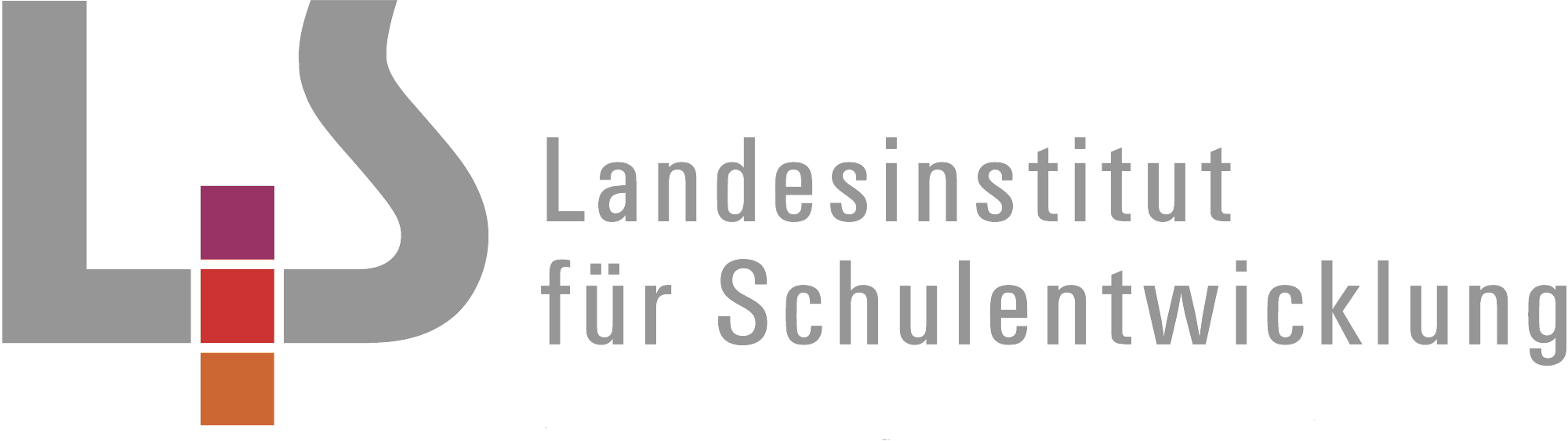 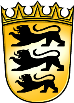 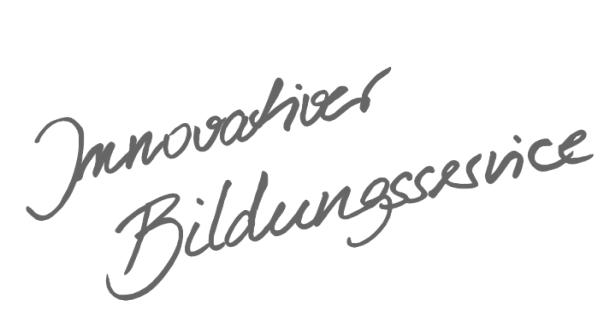 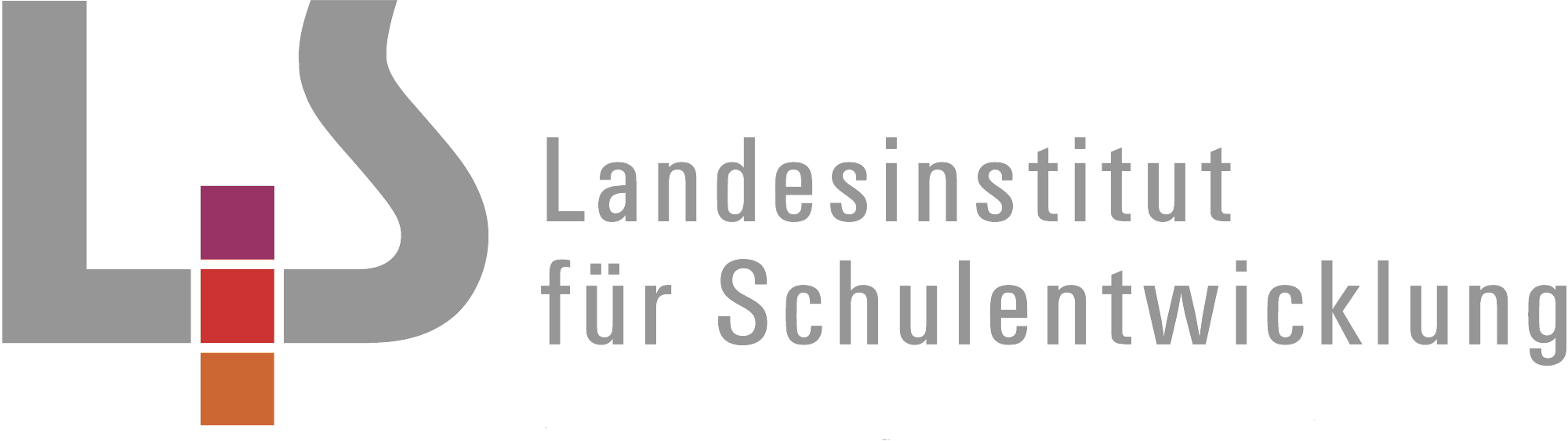 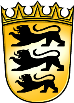 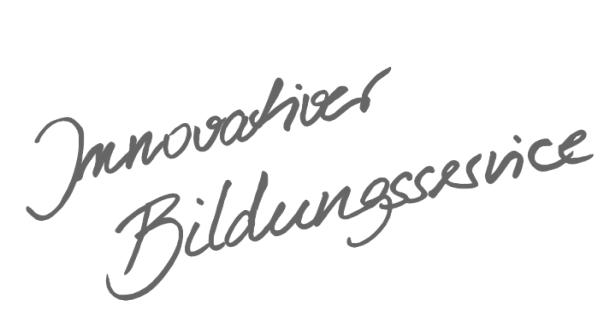 InhaltsverzeichnisAllgemeines Vorwort zu den Beispielcurricula	IFachspezifisches Vorwort	IIÜbersicht	IIISyrisch-Orthodoxe Religionslehre – Klasse 7	1Beten: Gebete in syrisch-aramäischer Sprache lernen und verstehen	1Prophetie	3Die Bibel, das heilige Buch der Christen	9Kirche in Geschichte und Gegenwart	14Wie Jesus in seiner Zeit wirkte	19Religionen (abrahamitische Religionen im Vergleich)	23Syrisch-Orthodoxe Religionslehre – Klasse 8	26Beten: Gebete in syrisch-aramäischer Sprache lernen und verstehen	26Erwachsen werden – auch im Glauben	28Gewissen – wonach soll ich mich richten?	31Syrisch-Orthodoxe Religionslehre – Klasse 9	34Der Weg zur Ehe …	34Sterben – Tod … und dann?	37„Dein Reich komme“ – Jesu zentrale Botschaft	41Religiöse Vielfalt	44Allgemeines Vorwort zu den BeispielcurriculaBeispielcurricula zeigen eine Möglichkeit auf, wie aus dem Bildungsplan unterrichtliche Praxis werden kann. Sie erheben hierbei keinen Anspruch einer normativen Vorgabe, sondern dienen vielmehr als beispielhafte Vorlage zur Unterrichtsplanung und -gestaltung. Diese kann bei der Erstellung oder Weiterentwicklung von schul- und fachspezifischen Jahresplanungen ebenso hilfreich sein wie bei der konkreten Unterrichtsplanung der Lehrkräfte.Curricula sind keine abgeschlossenen Produkte, sondern befinden sich in einem dauerhaften Entwicklungsprozess, müssen jeweils neu an die schulische Ausgangssituation angepasst werden und sollten auch nach den Erfahrungswerten vor Ort kontinuierlich fortgeschrieben und modifiziert werden. Sie sind somit sowohl an den Bildungsplan als auch an den Kontext der jeweiligen Schule gebunden und müssen entsprechend angepasst werden. Das gilt auch für die Zeitplanung, die vom Gesamtkonzept und den örtlichen Gegebenheiten abhängig und daher nur als Vorschlag zu betrachten ist.Der Aufbau der Beispielcurricula ist für alle Fächer einheitlich: Ein fachspezifisches Vorwort thematisiert die Besonderheiten des jeweiligen Fachcurriculums und gibt ggf. Lektürehinweise für das Curriculum, das sich in tabellarischer Form dem Vorwort anschließt.In den ersten beiden Spalten der vorliegenden Curricula werden beispielhafte Zuordnungen zwischen den prozess- und inhaltsbezogenen Kompetenzen dargestellt. Eine Ausnahme stellen die modernen Fremdsprachen dar, die aufgrund der fachspezifischen Architektur ihrer Pläne eine andere Spaltenkategorisierung gewählt haben. In der dritten Spalte wird vorgeschlagen, wie die Themen und Inhalte im Unterricht umgesetzt und konkretisiert werden können. In der vierten Spalte wird auf Möglichkeiten zur Vertiefung und Erweiterung des Kompetenzerwerbs im Rahmen des Schulcurriculums hingewiesen und aufgezeigt, wie die Leitperspektiven in den Fachunterricht eingebunden werden können und in welcher Hinsicht eine Zusammenarbeit mit anderen Fächern sinnvoll sein kann. An dieser Stelle finden sich auch Hinweise und Verlinkungen auf konkretes Unterrichtsmaterial.Die verschiedenen Niveaustufen des gemeinsamen Bildungsplans der Sekundarstufe I werden in den Beispielcurricula ebenfalls berücksichtigt und mit konkreten Hinweisen zum differenzierten Vorgehen im Unterricht angereichert.Fachspezifisches VorwortIm Curriculum werden alle inhaltsbezogenen Teilkompetenzen bedient, zum Teil im Sinne der Nachhaltigkeit mehrfach. Dem Bildungsplanverständnis entsprechend, sind insbesondere prozessbezogene Kompetenzen mehrfach berücksichtigt. In Spalte 3 ist durch didaktische Kapitelüberschriften der Versuch unternommen worden, Hilfen anzubieten, um Unterricht kompetenzorientiert zu planen und zu gestalten.Kompetenzorientierter Unterricht muss ganz wesentlich von individuellen Lernausgangslagen ausgehen und somit die konkrete Lerngruppe im Blick haben. Er ist grundsätzlich kontext- und adressatenbezogen. Das vorliegende Beispielcurriculum stellt daher zwar eine Hilfestellung dar, darf aber nicht ohne Berücksichtigung der jeweiligen Schülerinnen und Schüler sozusagen stereotyp angewendet werden. Immer gehört auch der prüfende Blick dazu, woran ersichtlich wird, dass Schülerinnen und Schüler eine ausgewiesene Kompetenz tatsächlich erworben haben.Die inhaltsbezogenen Teilkompetenzen der Klassen 7/8/9 bauen auf den inhaltsbezogenen Teilkompetenzen der Klassen 5/6 auf und sind Grundvoraussetzung und Basis für die der Klasse 10. Die konzipierten Unterrichtseinheiten der Klassen 7 bis 9 decken die Kompetenzen ab, die alle Schülerinnen und Schüler bis zum Abschluss nach Klasse 9 (auf dem Grundniveau gegebenenfalls auch nach Klasse 10) erreichen sollen. Diejenigen Unterrichtseinheiten, die unter gleichem Namen mit dem Zusatz „II“ in Klasse 10 wiederkehren, sind als Erweiterungen und Vertiefungen zu den korrespondierenden Unterrichtseinheiten aus Klasse 9 zu verstehen. Sie können gegebenenfalls bereits in den Unterricht in Klasse 9 einfließen. Dies berücksichtigt die didaktische Grundüberlegung des Planes, demzufolge Schülerinnen und Schülern der neunten Klasse, die einen mittleren Abschluss nach Klasse 10 anstreben, stets nach dem Erwartungshorizont am Ende von Klasse 10 abschlussbezogen zu unterrichten sind. Im unterrichtlichen Gang der Klasse 10 liegt der inhaltliche Fokus auf zwei umfangreicheren zentralen Unterrichtseinheiten.Hinweise:Praxis des BetensDas Einüben des Betens sowie das Erlernen grundlegender Gebete hat im Syrisch-Orthodoxen Religionsunterricht eine hohe Bedeutung. Aus diesem Grund wird jede Religionsstunde mit einem Gebet in aramäischer Sprache eröffnet und abgeschlossen. Da das Aramäische (ܟܬܳܒܳܢܳܝܳܐ) die Sprache der Liturgie und des Betens ist, ist die Kenntnis der Muttersprache Jesu für den Syrisch-Orthodoxen Religionsunterricht grundlegend. Ferner: Das Thema Gebet und Liturgie kann integrativ im Unterricht behandelt werden, vorallem in den Klassen 9 und 10.BibelarbeitDie Texte der Bibel werden – wenn möglich – auch in der Erstsprache der Schülerinnen und Schüler, Aramäisch, gelesen.Klassenübergreifender ReligionsunterrichtAn manchen Schulen werden aufgrund der Schülerzahlen die Schülerinnen und Schüler der Klassen fünf und sechs, sieben und acht, neun und zehn oder fünf bis zehn zusammen unterrichtet. Auch für diese gilt: Die Vorgabe des Bildungsplans ist fundamental, die Kombination der Inhalte ist in das pädagogische Ermessen der Lehrkräfte gestellt.Medienstand des syrisch-orthodoxen ReligionsunterrichtsIm Vergleich zu den Schwesterkirchen gibt es im syrisch-orthodoxen Religionsunterricht noch wenig Lehrwerke und keine Schulbücher. Die Schulbuchreihe (Klasse 5/6, 7/8, 9/10) Auf dem Weg zum Glauben. Syrisch-Orthodoxe Religionslehre ist in Bearbeitung und erscheint in den nächsten Schuljahren; ferner auch Cds mit Gebeten und Liedern. Die gegenwärtig zugelassenen Lehrwerke können unter folgender Homepage abgerufen werden: http://morephrem.com/bookshop/index.php?route=product/category&path=35 ÜbersichtSyrisch-Orthodoxe Religionslehre – Klasse 7Syrisch-Orthodoxe Religionslehre – Klasse 8Syrisch-Orthodoxe Religionslehre – Klasse 9KlasseUnterrichtseinheiten in den Klassen 7–9StundenzahlKlasse 7Beten: Gebete in syrisch-aramäischer Sprache lernen und ver-stehen12Klasse 7Prophetie12Klasse 7Die Bibel, das heilige Buch der Christen12Klasse 7Kirche in Geschichte und Gegenwart12Klasse 7Wie Jesus in seiner Zeit wirkte12Klasse 7Religionen (abrahamitische Religionen im Vergleich)12Klasse 8Beten: Gebete in syrisch-aramäischer Sprache lernen und verstehen14Klasse 8Erwachsen werden – auch im Glauben 12Gewissen – wonach soll ich mich richten?14Klasse 9Der Weg zur Ehe … 14Klasse 9Sterben – Tod … und dann?14Klasse 9„Dein Reich komme“ – Jesu zentrale Botschaft14Klasse 9Religiöse Vielfalt14Beten: Gebete in syrisch-aramäischer Sprache lernen und verstehenca. 12 Std.Beten: Gebete in syrisch-aramäischer Sprache lernen und verstehenca. 12 Std.Beten: Gebete in syrisch-aramäischer Sprache lernen und verstehenca. 12 Std.Beten: Gebete in syrisch-aramäischer Sprache lernen und verstehenca. 12 Std.Hinweis: Die Einheit kann auch integrativ unterrichtet werden!Die Schülerinnen und Schüler wiederholen die Grundgebete, die sie in Klasse 5/6 erlernt haben und lernen darüber hinaus das nicäno-konstantinopolitanische Glaubensbekenntnis; ferner Psalm 91 und 121; das Psalmgebet des Patriarchen Severus von Antiochien, das Ave Maria und die Gebete zu verstehen.  Hinweis: Die Einheit kann auch integrativ unterrichtet werden!Die Schülerinnen und Schüler wiederholen die Grundgebete, die sie in Klasse 5/6 erlernt haben und lernen darüber hinaus das nicäno-konstantinopolitanische Glaubensbekenntnis; ferner Psalm 91 und 121; das Psalmgebet des Patriarchen Severus von Antiochien, das Ave Maria und die Gebete zu verstehen.  Hinweis: Die Einheit kann auch integrativ unterrichtet werden!Die Schülerinnen und Schüler wiederholen die Grundgebete, die sie in Klasse 5/6 erlernt haben und lernen darüber hinaus das nicäno-konstantinopolitanische Glaubensbekenntnis; ferner Psalm 91 und 121; das Psalmgebet des Patriarchen Severus von Antiochien, das Ave Maria und die Gebete zu verstehen.  Hinweis: Die Einheit kann auch integrativ unterrichtet werden!Die Schülerinnen und Schüler wiederholen die Grundgebete, die sie in Klasse 5/6 erlernt haben und lernen darüber hinaus das nicäno-konstantinopolitanische Glaubensbekenntnis; ferner Psalm 91 und 121; das Psalmgebet des Patriarchen Severus von Antiochien, das Ave Maria und die Gebete zu verstehen.  Prozessbezogene KompetenzenInhaltsbezogene KompetenzenKonkretisierung,
Vorgehen im UnterrichtErgänzende Hinweise, Arbeitsmittel, Organisation, VerweiseDie Schülerinnen und Schüler könnenDie Schülerinnen und Schüler könnenWiederholung der Grundgebete: das Kreuzzeichen (Im Namen des Vaters, des Sohnes …)Trishagion (Heilig bist Du, Gott)Unser Herr, vergib unsEhre sei dir, GottVaterunserFerner:Psalm 91, 121Generell: Das Anlegen eines Gebetbuches wird empfohlen.Gebets-Bilder2.1 Wahrnehmen und Darstellen3. religiöse Spuren in ihrer Lebenswelt sowie grundlegende Ausdrucksformen religiösen Glaubens beschreiben und sie in verschiedenen Kontexten wiedererkennen5. aus ausgewählten Quellen, Texten, Medien Informationen erheben, die eine Deutung religiöser Sachverhalte ermöglichen2.2. Deuten5. religiöse Ausdrucksformen analysieren und als Ausdruck existenzieller Erfahrungen deuten3.2.4 Gott (1)G: unterschiedliche Weisen skizzieren, wie Menschen sich Gott vorstellen (zum Beispiel Schöpfer, König, Hirte; der Dreieine: Vater, Sohn und Heiliger Geist; Licht, Kraft)M: unterschiedliche Weisen beschreiben, wie Menschen sich Gott vorstellen (zum Beispiel Schöpfer, König, Hirte; der Dreieine: Vater, Sohn und Heiliger Geist; Licht, Kraft)E: unterschiedliche Weisen erkennen, wie Menschen sich Gott vorstellen (zum Beispiel Schöpfer, König, Hirte; der Dreieine: Vater, Sohn und Heiliger Geist; Licht, Kraft)Wiederholung der Grundgebete: das Kreuzzeichen (Im Namen des Vaters, des Sohnes …)Trishagion (Heilig bist Du, Gott)Unser Herr, vergib unsEhre sei dir, GottVaterunserFerner:Psalm 91, 121Generell: Das Anlegen eines Gebetbuches wird empfohlen.Gebets-Bilder2.1 Wahrnehmen und Darstellen3. religiöse Spuren in ihrer Lebenswelt sowie grundlegende Ausdrucksformen religiösen Glaubens beschreiben und sie in verschiedenen Kontexten wiedererkennen5. aus ausgewählten Quellen, Texten, Medien Informationen erheben, die eine Deutung religiöser Sachverhalte ermöglichen2.2. Deuten5. religiöse Ausdrucksformen analysieren und als Ausdruck existenzieller Erfahrungen deuten3.2.6 Kirche(6)G: den syrisch-orthodoxen Gottesdienst in Phasen skizzierenM: den syrisch-orthodoxen Gottesdienst in Phasen darstellenE: den syrisch-orthodoxen Gottesdienst in Phasen erläuternNach dem wiederholen der Grundgebete werden die Gebetszeiten erschlossen und die Gebete in den Gebetszeiten erlernt: Das Abend- bzw. SonnenuntergangsgebetDas Gebet vor dem Schlafengehen Das Mitternachtsgebet Das Morgengebet Das Gebet zur dritten Stunde Das Mittaggebet Das Gebet zur neunten Stunde Ferner werden je nach Kirchenzeit im Kirchenjahr die Lieder und Gebete, die sich Sonntag für Sonntag ändern, erlernt.Demir, Zeki, Die Gebetszeiten. Nach dem Ritus der Syrisch-Orthodoxen Kirche von Antiochien, Glane-Losser 62014Prophetieca. 12 Std.Prophetieca. 12 Std.Prophetieca. 12 Std.Prophetieca. 12 Std.Die Unterrichtseinheit thematisiert, welche Konsequenzen sich für das Handeln aus biblisch-christlicher Verantwortung ergeben können und wo Schülerinnen und Schüler der Klasse 7 in ihrem Lebensumfeld selbst Verantwortung übernehmen können. Dabei stehen zwei Fragestellungen im Zentrum: Wo kann die Kritik an schulischen, familiären oder gesellschaftlichen Problemsituationen (z.B. Mobbing, Konsumverhalten, Unrecht) ansetzen? Welche persönlichen Voraussetzungen sind notwendig, auch bei Schwierigkeiten seine Überzeugung zu vertreten? Mit dem Bezug zu biblischen Propheten (zum Beispiel Jeremia, Jesaja, Elija) wird der Problemzusammenhang vertieft und die Dimension der Motivation und des Engagements aus dem Glauben angesprochen. Die Unterrichtseinheit thematisiert, welche Konsequenzen sich für das Handeln aus biblisch-christlicher Verantwortung ergeben können und wo Schülerinnen und Schüler der Klasse 7 in ihrem Lebensumfeld selbst Verantwortung übernehmen können. Dabei stehen zwei Fragestellungen im Zentrum: Wo kann die Kritik an schulischen, familiären oder gesellschaftlichen Problemsituationen (z.B. Mobbing, Konsumverhalten, Unrecht) ansetzen? Welche persönlichen Voraussetzungen sind notwendig, auch bei Schwierigkeiten seine Überzeugung zu vertreten? Mit dem Bezug zu biblischen Propheten (zum Beispiel Jeremia, Jesaja, Elija) wird der Problemzusammenhang vertieft und die Dimension der Motivation und des Engagements aus dem Glauben angesprochen. Die Unterrichtseinheit thematisiert, welche Konsequenzen sich für das Handeln aus biblisch-christlicher Verantwortung ergeben können und wo Schülerinnen und Schüler der Klasse 7 in ihrem Lebensumfeld selbst Verantwortung übernehmen können. Dabei stehen zwei Fragestellungen im Zentrum: Wo kann die Kritik an schulischen, familiären oder gesellschaftlichen Problemsituationen (z.B. Mobbing, Konsumverhalten, Unrecht) ansetzen? Welche persönlichen Voraussetzungen sind notwendig, auch bei Schwierigkeiten seine Überzeugung zu vertreten? Mit dem Bezug zu biblischen Propheten (zum Beispiel Jeremia, Jesaja, Elija) wird der Problemzusammenhang vertieft und die Dimension der Motivation und des Engagements aus dem Glauben angesprochen. Die Unterrichtseinheit thematisiert, welche Konsequenzen sich für das Handeln aus biblisch-christlicher Verantwortung ergeben können und wo Schülerinnen und Schüler der Klasse 7 in ihrem Lebensumfeld selbst Verantwortung übernehmen können. Dabei stehen zwei Fragestellungen im Zentrum: Wo kann die Kritik an schulischen, familiären oder gesellschaftlichen Problemsituationen (z.B. Mobbing, Konsumverhalten, Unrecht) ansetzen? Welche persönlichen Voraussetzungen sind notwendig, auch bei Schwierigkeiten seine Überzeugung zu vertreten? Mit dem Bezug zu biblischen Propheten (zum Beispiel Jeremia, Jesaja, Elija) wird der Problemzusammenhang vertieft und die Dimension der Motivation und des Engagements aus dem Glauben angesprochen. Prozessbezogene KompetenzenInhaltsbezogene KompetenzenKonkretisierung,
Vorgehen im UnterrichtHinweise, Arbeitsmittel, 
Organisation, VerweiseDie Schülerinnen und Schüler könnenDie Schülerinnen und Schüler könnenSehen – hören – sprechen - handelnDie Schülerinnen und Schülerbeschreiben, warum Mobbing (z. B. auch Cybermobbing) Gemeinschaft zerstört und welche Auswirkungen es auf den Einzelnen hat (z. B. ausgehend von Rollenspiel oder Standbild) Sie entwerfen Handlungsmöglichkeiten, wie sie beleidigendem und ausgrenzendem Verhalten entgegenwirken können (z.B. Antimobbingplakat).Alternativer Zugang Die Schülerinnen und SchülerUntersuchen, warum ihre Eltern die Heimat, den Turabdin (Südosttürkei), verlassen haben. Wie haben diese mit Menschen, die ein anderes Bekenntnis haben, zusammengelebt? Hierzu sollen sie ihre Großeltern befragen und ihre Ergebnisse der Klasse vorstellen. Wichtig ist hierbei, den Schülerinnen und Schülern zu vemritteln, das heute nicht gestern ist. Wie können Christen, Muslime und Jesiden heute im Turabdin zusammenleben? Von Bedeutung ist ferner: Gab es in der Region Menschen, die sich für ihre Landsleute eingesetzt haben. Wenn ja, haben sie diesen Einsatz mit ihrem Leben bezahlt? Die ganzen Materialien werden in Form von Plakaten zusammengetragen, sodass ein Bild über das Leben ihrer Vorfahren entsteht.Ihre Ergebnisse vergleichen sie mit der Situation heute, wie leben ihre Verwandten und Glaubensgeschwister im Turabdin, in Syrien oder im Irak?DVD: Die Verborgene Perle. An der Schwelle zum dritten Jahrtausend, 1999.(Im Internet zu finden)Internetrecherche wird hier empfohlen.Die Schülerinnen und Schüler können2.1 Wahrnehmen und Darstellen1. die existenzielle Dimension von Situationen und Erfahrungen beschreiben2. Situationen erfassen, in denen Fragen nach Grund, Sinn, Ziel und Verantwortung des Lebens aufbrechen4. ethische Herausforderungen in der individuellen Lebensgeschichte sowie in unterschiedlichen gesellschaftlichen Handlungsfeldern wie Kultur, Wissenschaft, Politik und Wirtschaft erkennen2.2 Deuten3. in Lebenszeugnissen und ästhetischen Ausdrucksformen Antwortversuche auf menschliche Grundfragen entdecken un darstellen4. mit biblischen, patristischen und anderen für den syrisch-orthodoxen Glauben grundlegenden Texten sachgemäß umgehen2.3 Urteilen1. die Bedeutsamkeit von Glaubenszeugnissen und Grundaussagen des christlichen Glaubens für das Leben des Einzelnen und für die Gesellschaft prüfen6. Modelle ethischer Urteilsbildung kritisch beurteilen und beispielhaft anwenden7. Herausforderungen beziehungsweise Antinomien sittlichen Handelns wahrnehmen, im Kontext ihrer eigenen Biografie reflektieren und in Beziehung zu kirchlichem Glauben und Leben setzen2.4 Kommunizieren1. eigene Vorstellungen zu religiösen und ethischen Fragen verständlich erklären2. in religiösen und ethischen Fragestellungen die Perspektive von Menschen in anderen Lebenssituationen und anderen religiösen Kontexten einnehmen4. einen eigenen Standpunkt zu religiösen und ethischen Fragen begründet vertreten3.2.2 Welt und Verantwortung(2)G: gesellschaftliche Phänomene und Entwicklungen, die das Zusammenleben von Menschen gefährden, als ethische Herausforderung aufzeigen (zum Beispiel Extremismus, Diskriminierung, Leben im Turabdin in den Jahren 1914 bis 1920)M: gesellschaftliche Phänomene und Entwicklungen, die das Zusammenleben von Menschen gefährden, als ethische Herausforderung beschreiben (zum Beispiel Extremismus, Diskriminierung, Leben im Turabdin in den Jahren 1914 bis 1920)E: gesellschaftliche Phänomene und Entwicklungen, die das Zusammenleben von Menschen gefährden, als ethische Herausforderung erläutern (zum Beispiel Extremismus, Diskriminierung, Leben im Turabdin in den Jahren 1914 bis 1920)Sehen – hören – sprechen - handelnDie Schülerinnen und Schülerbeschreiben, warum Mobbing (z. B. auch Cybermobbing) Gemeinschaft zerstört und welche Auswirkungen es auf den Einzelnen hat (z. B. ausgehend von Rollenspiel oder Standbild) Sie entwerfen Handlungsmöglichkeiten, wie sie beleidigendem und ausgrenzendem Verhalten entgegenwirken können (z.B. Antimobbingplakat).Alternativer Zugang Die Schülerinnen und SchülerUntersuchen, warum ihre Eltern die Heimat, den Turabdin (Südosttürkei), verlassen haben. Wie haben diese mit Menschen, die ein anderes Bekenntnis haben, zusammengelebt? Hierzu sollen sie ihre Großeltern befragen und ihre Ergebnisse der Klasse vorstellen. Wichtig ist hierbei, den Schülerinnen und Schülern zu vemritteln, das heute nicht gestern ist. Wie können Christen, Muslime und Jesiden heute im Turabdin zusammenleben? Von Bedeutung ist ferner: Gab es in der Region Menschen, die sich für ihre Landsleute eingesetzt haben. Wenn ja, haben sie diesen Einsatz mit ihrem Leben bezahlt? Die ganzen Materialien werden in Form von Plakaten zusammengetragen, sodass ein Bild über das Leben ihrer Vorfahren entsteht.Ihre Ergebnisse vergleichen sie mit der Situation heute, wie leben ihre Verwandten und Glaubensgeschwister im Turabdin, in Syrien oder im Irak?DVD: Die Verborgene Perle. An der Schwelle zum dritten Jahrtausend, 1999.(Im Internet zu finden)Internetrecherche wird hier empfohlen.Die Schülerinnen und Schüler können2.1 Wahrnehmen und Darstellen1. die existenzielle Dimension von Situationen und Erfahrungen beschreiben2. Situationen erfassen, in denen Fragen nach Grund, Sinn, Ziel und Verantwortung des Lebens aufbrechen4. ethische Herausforderungen in der individuellen Lebensgeschichte sowie in unterschiedlichen gesellschaftlichen Handlungsfeldern wie Kultur, Wissenschaft, Politik und Wirtschaft erkennen2.2 Deuten3. in Lebenszeugnissen und ästhetischen Ausdrucksformen Antwortversuche auf menschliche Grundfragen entdecken un darstellen4. mit biblischen, patristischen und anderen für den syrisch-orthodoxen Glauben grundlegenden Texten sachgemäß umgehen2.3 Urteilen1. die Bedeutsamkeit von Glaubenszeugnissen und Grundaussagen des christlichen Glaubens für das Leben des Einzelnen und für die Gesellschaft prüfen6. Modelle ethischer Urteilsbildung kritisch beurteilen und beispielhaft anwenden7. Herausforderungen beziehungsweise Antinomien sittlichen Handelns wahrnehmen, im Kontext ihrer eigenen Biografie reflektieren und in Beziehung zu kirchlichem Glauben und Leben setzen2.4 Kommunizieren1. eigene Vorstellungen zu religiösen und ethischen Fragen verständlich erklären2. in religiösen und ethischen Fragestellungen die Perspektive von Menschen in anderen Lebenssituationen und anderen religiösen Kontexten einnehmen4. einen eigenen Standpunkt zu religiösen und ethischen Fragen begründet vertreten3.2.2 Welt und Verantwortung(3)G:  die Botschaft eines Propheten und das Dreifachgebot der Gottes-, Nächsten- und Selbstliebe (Mk 12,29–34) sachgemäß darstellenM:  die Botschaft eines Propheten und das Dreifachgebot der Gottes-, Nächsten- und Selbstliebe (Mk 12,29–34) sachgemäß und aktualisierend darstellenE:  die Botschaft eines Propheten und das Dreifachgebot der Gottes-, Nächsten- und Selbstliebe (Mk 12,29–34) sachgemäß erläutern3.2.4 Gott (3)G:  Vorstellungen von Gott, die von Propheten und von Jesus überliefert sind, aufzeigen (z.B. Jes 61,1–3; Lk 4,18f; Mt 6,5-15)M:  Vorstellungen von Gott, die von Propheten und von Jesus überliefert sind, darstellen (z.B. Jes 61,1–3; Lk 4,18f; Mt 6,5-15)E: Vorstellungen von Gott, die von Propheten und von Jesus überliefert sind, erläutern (z.B. Jes 61,1–3; Lk 4,18f; Mt 6,5-15)Prophetisches Handeln braucht Mut und innere StärkeDie Schülerinnen und Schüler nennen Gründe, warum Wegschauen einfacher ist als Hinschauen.Sie zeigen auf, welche Voraussetzungen gegeben sein müssen, um gegen Missstände aufzustehen.Bibelarbeit Die Schülerinnen und Schüler arbeiten an Jer 1,4–10 und Jes 61,1–3 heraus, woher die beiden Propheten Mut und innere Stärke bekommen und welchen Auftrag sie haben.Sie untersuchen, welches Gottesbild darin zum Ausdruck kommt.Sie grenzen die Bedeutung eines Propheten im AT von der eines Hellsehers, Wahrsagers oder Zukunftsforschers ab.Sie arbeiten heraus, wie Propheten gegen Unrecht vorgehen, z.B. anhand 1 Kön 21,1–29 Nabots Weinberg. Internetrecherche wird hier empfohlen:Dokumentarfiilme zum Suchbegriff „Prophetie“Die Schülerinnen und Schüler können2.1 Wahrnehmen und Darstellen1. die existenzielle Dimension von Situationen und Erfahrungen beschreiben2. Situationen erfassen, in denen Fragen nach Grund, Sinn, Ziel und Verantwortung des Lebens aufbrechen4. ethische Herausforderungen in der individuellen Lebensgeschichte sowie in unterschiedlichen gesellschaftlichen Handlungsfeldern wie Kultur, Wissenschaft, Politik und Wirtschaft erkennen2.2 Deuten3. in Lebenszeugnissen und ästhetischen Ausdrucksformen Antwortversuche auf menschliche Grundfragen entdecken un darstellen4. mit biblischen, patristischen und anderen für den syrisch-orthodoxen Glauben grundlegenden Texten sachgemäß umgehen2.3 Urteilen1. die Bedeutsamkeit von Glaubenszeugnissen und Grundaussagen des christlichen Glaubens für das Leben des Einzelnen und für die Gesellschaft prüfen6. Modelle ethischer Urteilsbildung kritisch beurteilen und beispielhaft anwenden7. Herausforderungen beziehungsweise Antinomien sittlichen Handelns wahrnehmen, im Kontext ihrer eigenen Biografie reflektieren und in Beziehung zu kirchlichem Glauben und Leben setzen2.4 Kommunizieren1. eigene Vorstellungen zu religiösen und ethischen Fragen verständlich erklären2. in religiösen und ethischen Fragestellungen die Perspektive von Menschen in anderen Lebenssituationen und anderen religiösen Kontexten einnehmen4. einen eigenen Standpunkt zu religiösen und ethischen Fragen begründet vertreten3.2.1 Mensch(3)G: beschreiben, dass Menschen nach christlichem Verständnis zu einem verantwortlichen Umgang mit sich selbst und anderen berufen sind (Freizeit und Beruf, Ehe und Familie, Rollenverständnis) M: erläutern, dass Menschen nach christlichem Verständnis zu einem verantwortlichen Umgang mit sich selbst und anderen berufen sind (Freizeit und Beruf, Ehe und Familie, Rollenverständnis) E: begründen, dass Menschen nach christlichem Verständnis zu einem verantwortlichen Umgang mit sich selbst und anderen berufen sind (Freizeit und Beruf, Ehe und Familie, Rollenverständnis) 3.2.2 Welt und Verantwortung(3)G: die Botschaft eines Propheten und das Dreifachgebot der Gottes-, Nächsten- und Selbstliebe (Mk 12,29-34) sachgemäß skizzierenM: die Botschaft eines Propheten und das Dreifachgebot der Gottes-, Nächsten- und Selbstliebe (Mk 12,29-34) sachgemäß darstellenE: die Botschaft eines Propheten und das Dreifachgebot der Gottes-, Nächsten- und Selbstliebe (Mk 12,29-34) sachgemäß erläuternWodurch lässt sich menschliches Verhalten positiv verändern?Systematisieren und Überprüfung der Wege, mit denen sich menschliches Verhalten verändern lässt (z.B. Empathie, Appell an Menschlichkeit, Belohnung, Strafe, Regeln)Perspektiven entwickeln, wie die verschiedenen Wege in das eigene Handeln übernommen werden könnenDie Systematisierung erfolgt im gemeinsamen Gespräch. Die Überprüfung sollte jede Schülerin, jeder Schüler selbstständig vollziehen, damit ein eigenständiges Urteil erreicht werden kann.Zum Beispiel einen Brief schreiben lassenDie Schülerinnen und Schüler können2.1 Wahrnehmen und Darstellen1. die existenzielle Dimension von Situationen und Erfahrungen beschreiben2. Situationen erfassen, in denen Fragen nach Grund, Sinn, Ziel und Verantwortung des Lebens aufbrechen4. ethische Herausforderungen in der individuellen Lebensgeschichte sowie in unterschiedlichen gesellschaftlichen Handlungsfeldern wie Kultur, Wissenschaft, Politik und Wirtschaft erkennen2.2 Deuten3. in Lebenszeugnissen und ästhetischen Ausdrucksformen Antwortversuche auf menschliche Grundfragen entdecken un darstellen4. mit biblischen, patristischen und anderen für den syrisch-orthodoxen Glauben grundlegenden Texten sachgemäß umgehen2.3 Urteilen1. die Bedeutsamkeit von Glaubenszeugnissen und Grundaussagen des christlichen Glaubens für das Leben des Einzelnen und für die Gesellschaft prüfen6. Modelle ethischer Urteilsbildung kritisch beurteilen und beispielhaft anwenden7. Herausforderungen beziehungsweise Antinomien sittlichen Handelns wahrnehmen, im Kontext ihrer eigenen Biografie reflektieren und in Beziehung zu kirchlichem Glauben und Leben setzen2.4 Kommunizieren1. eigene Vorstellungen zu religiösen und ethischen Fragen verständlich erklären2. in religiösen und ethischen Fragestellungen die Perspektive von Menschen in anderen Lebenssituationen und anderen religiösen Kontexten einnehmen4. einen eigenen Standpunkt zu religiösen und ethischen Fragen begründet vertreten3.2.3 Bibel(5)G: an einem Beispiel zeigen, dass biblische Texte einen Lebensbezug haben (z.B. an Mt 6, 10-21)M: an einem Beispiel beschreiben, dass biblische Texte einen Lebensbezug haben (z.B. an Mt 6, 10-21)E: an einem Beispiel erläutern, dass biblische Texte einen Lebensbezug haben (z.B. an Mt 6, 10-21)Gerufen werdenWie reagiere ich, wenn ich gerufen werde?(z. B. hinhören, hingehen, anfassen, aber auch widersprechen und ignorieren).Jeremia wird gerufenJer 1,4–10Zu welchen konkreten Handlungen wird Jeremia aufgefordert?Was macht ihm Mut?Jeremia hört hin, schaut hin, geht hin, er reagiert auf seine Berufung mit Leib und Seele.Der Begriff Berufung wäre zu klären.Die Schülerinnen und Schüler können2.1 Wahrnehmen und Darstellen1. die existenzielle Dimension von Situationen und Erfahrungen beschreiben2. Situationen erfassen, in denen Fragen nach Grund, Sinn, Ziel und Verantwortung des Lebens aufbrechen4. ethische Herausforderungen in der individuellen Lebensgeschichte sowie in unterschiedlichen gesellschaftlichen Handlungsfeldern wie Kultur, Wissenschaft, Politik und Wirtschaft erkennen2.2 Deuten3. in Lebenszeugnissen und ästhetischen Ausdrucksformen Antwortversuche auf menschliche Grundfragen entdecken un darstellen4. mit biblischen, patristischen und anderen für den syrisch-orthodoxen Glauben grundlegenden Texten sachgemäß umgehen2.3 Urteilen1. die Bedeutsamkeit von Glaubenszeugnissen und Grundaussagen des christlichen Glaubens für das Leben des Einzelnen und für die Gesellschaft prüfen6. Modelle ethischer Urteilsbildung kritisch beurteilen und beispielhaft anwenden7. Herausforderungen beziehungsweise Antinomien sittlichen Handelns wahrnehmen, im Kontext ihrer eigenen Biografie reflektieren und in Beziehung zu kirchlichem Glauben und Leben setzen2.4 Kommunizieren1. eigene Vorstellungen zu religiösen und ethischen Fragen verständlich erklären2. in religiösen und ethischen Fragestellungen die Perspektive von Menschen in anderen Lebenssituationen und anderen religiösen Kontexten einnehmen4. einen eigenen Standpunkt zu religiösen und ethischen Fragen begründet vertreten3.2.1 Mensch(3)G: beschreiben, dass Menschen nach christlichem Verständnis zu einem verantwortlichen Umgang mit sich selbst und anderen berufen sind (Freizeit und Beruf, Ehe und Familie, Rollenverständnis) M: erläutern, dass Menschen nach christlichem Verständnis zu einem verantwortlichen Umgang mit sich selbst und anderen berufen sind (Freizeit und Beruf, Ehe und Familie, Rollenverständnis) E: begründen, dass Menschen nach christlichem Verständnis zu einem verantwortlichen Umgang mit sich selbst und anderen berufen sind (Freizeit und Beruf, Ehe und Familie, Rollenverständnis) 3.2.3 Bibel(5)G: an einem Beispiel zeigen, dass biblische Texte einen Lebensbezug haben (z.B. Mt 6,19–21)M: an einem Beispiel beschreiben, dass biblische Texte einen Lebensbezug haben (z.B. Mt 6,19–21)E: an einem Beispiel erläutern, dass biblische Texte einen Lebensbezug haben (z.B. Mt 6,19–21)Last der BerufungBildarbeitZum Beispiel: Jeremia aus Deckengemälde der Sixtinischen Kapelle von Michelangelo (Ausschnitt)Wie wird Jeremia dargestellt? Welche Stimmung drücken seine Mimik und seine Körperhaltung aus?Welcher Zusammenhang besteht zwischen Jeremias Belastung und seiner Berufung?Jer 20,7–9 Warum bleibt Jeremia trotz aller Nachteile seiner Berufung treu?Sicherung: Bildgestaltung aus Umrisszeichnung und Jer 20,7–9 Bibeln oder Folie Jer 20 7–9UmrisszeichnungBerufung bezieht sich nicht nur auf Prophetie, sondern auf jegliches verantwortliche Handeln, vgl. Ex 20, Lk 10, Mt 6Die Schülerinnen und Schüler können2.1 Wahrnehmen und Darstellen1. die existenzielle Dimension von Situationen und Erfahrungen beschreiben2. Situationen erfassen, in denen Fragen nach Grund, Sinn, Ziel und Verantwortung des Lebens aufbrechen4. ethische Herausforderungen in der individuellen Lebensgeschichte sowie in unterschiedlichen gesellschaftlichen Handlungsfeldern wie Kultur, Wissenschaft, Politik und Wirtschaft erkennen2.2 Deuten3. in Lebenszeugnissen und ästhetischen Ausdrucksformen Antwortversuche auf menschliche Grundfragen entdecken un darstellen4. mit biblischen, patristischen und anderen für den syrisch-orthodoxen Glauben grundlegenden Texten sachgemäß umgehen2.3 Urteilen1. die Bedeutsamkeit von Glaubenszeugnissen und Grundaussagen des christlichen Glaubens für das Leben des Einzelnen und für die Gesellschaft prüfen6. Modelle ethischer Urteilsbildung kritisch beurteilen und beispielhaft anwenden7. Herausforderungen beziehungsweise Antinomien sittlichen Handelns wahrnehmen, im Kontext ihrer eigenen Biografie reflektieren und in Beziehung zu kirchlichem Glauben und Leben setzen2.4 Kommunizieren1. eigene Vorstellungen zu religiösen und ethischen Fragen verständlich erklären2. in religiösen und ethischen Fragestellungen die Perspektive von Menschen in anderen Lebenssituationen und anderen religiösen Kontexten einnehmen4. einen eigenen Standpunkt zu religiösen und ethischen Fragen begründet vertreten3.2.5 Jesus Christus(6)G: an einer Biografie (eines Heiligen des Turabdin/Südosttürkei) beschreiben, welche Konsequenzen der Anspruch Jesu für ein Leben in seiner Nachfolge haben kannM: an einer Biografie (eines Heiligen des Turabdin/Südosttürkei) untersuchen, welche Konsequenzen der Anspruch Jesu für ein Leben in seiner Nachfolge haben kannE: an einer Biografie (eines Heiligen des Turabdin/Südosttürkei) analysieren, welche Konsequenzen der Anspruch Jesu für ein Leben in seiner Nachfolge haben kannLocal heroesWelchen ethisch herausfordernden Situationen haben sich diese Menschen gestellt?Welche Handlungen haben dazu geführt, sie als „Helden“ zu bezeichnen?Worin besteht ihre Heiligkeit?Die Lehrkraft sucht sich die Biografie eines Heiligen aus dem Turabdin heraus. Die Bibel, das heilige Buch der Christenca. 12 Std.Die Bibel, das heilige Buch der Christenca. 12 Std.Die Bibel, das heilige Buch der Christenca. 12 Std.Die Bibel, das heilige Buch der Christenca. 12 Std.Wie auch die anderen U-Sequenzen in der Jahrgangsstufe 7-8 steht diese U-Sequenz unter der gemeinsamen inhaltlichen Fokussierung, nämlich der Identitätssuche der Jugendlichen in dieser Altersstufe. Der Identitätssuche der Jugendlichen wird hier im Rahmen der biblischen Botschaft nachgegangen.Wo erleben Jugendliche die „Kunde“ der biblischen Botschaft heute? Beispielhaft werden Möglichkeiten biblischer Rezeption aufgezeigt. Dabei wird es darum gehen, die hinter der Rezeption stehende biblische Botschaft ihrem Ursprung und ihrem Sinngehalt nach zu erkunden und auf das eigene Leben zu übertragen. Im Mittelpunkt dieser Erkundung sind zwei Fragestellungen: 1. Was ist das – Empathie und Perspektivwechsel? 2. Wer oder was verleiht Menschen „Wurzeln und Flügel“?Hniweis: Die Bibelstellen werden in syrisch-aramäischer Sprache gelesen. Wie auch die anderen U-Sequenzen in der Jahrgangsstufe 7-8 steht diese U-Sequenz unter der gemeinsamen inhaltlichen Fokussierung, nämlich der Identitätssuche der Jugendlichen in dieser Altersstufe. Der Identitätssuche der Jugendlichen wird hier im Rahmen der biblischen Botschaft nachgegangen.Wo erleben Jugendliche die „Kunde“ der biblischen Botschaft heute? Beispielhaft werden Möglichkeiten biblischer Rezeption aufgezeigt. Dabei wird es darum gehen, die hinter der Rezeption stehende biblische Botschaft ihrem Ursprung und ihrem Sinngehalt nach zu erkunden und auf das eigene Leben zu übertragen. Im Mittelpunkt dieser Erkundung sind zwei Fragestellungen: 1. Was ist das – Empathie und Perspektivwechsel? 2. Wer oder was verleiht Menschen „Wurzeln und Flügel“?Hniweis: Die Bibelstellen werden in syrisch-aramäischer Sprache gelesen. Wie auch die anderen U-Sequenzen in der Jahrgangsstufe 7-8 steht diese U-Sequenz unter der gemeinsamen inhaltlichen Fokussierung, nämlich der Identitätssuche der Jugendlichen in dieser Altersstufe. Der Identitätssuche der Jugendlichen wird hier im Rahmen der biblischen Botschaft nachgegangen.Wo erleben Jugendliche die „Kunde“ der biblischen Botschaft heute? Beispielhaft werden Möglichkeiten biblischer Rezeption aufgezeigt. Dabei wird es darum gehen, die hinter der Rezeption stehende biblische Botschaft ihrem Ursprung und ihrem Sinngehalt nach zu erkunden und auf das eigene Leben zu übertragen. Im Mittelpunkt dieser Erkundung sind zwei Fragestellungen: 1. Was ist das – Empathie und Perspektivwechsel? 2. Wer oder was verleiht Menschen „Wurzeln und Flügel“?Hniweis: Die Bibelstellen werden in syrisch-aramäischer Sprache gelesen. Wie auch die anderen U-Sequenzen in der Jahrgangsstufe 7-8 steht diese U-Sequenz unter der gemeinsamen inhaltlichen Fokussierung, nämlich der Identitätssuche der Jugendlichen in dieser Altersstufe. Der Identitätssuche der Jugendlichen wird hier im Rahmen der biblischen Botschaft nachgegangen.Wo erleben Jugendliche die „Kunde“ der biblischen Botschaft heute? Beispielhaft werden Möglichkeiten biblischer Rezeption aufgezeigt. Dabei wird es darum gehen, die hinter der Rezeption stehende biblische Botschaft ihrem Ursprung und ihrem Sinngehalt nach zu erkunden und auf das eigene Leben zu übertragen. Im Mittelpunkt dieser Erkundung sind zwei Fragestellungen: 1. Was ist das – Empathie und Perspektivwechsel? 2. Wer oder was verleiht Menschen „Wurzeln und Flügel“?Hniweis: Die Bibelstellen werden in syrisch-aramäischer Sprache gelesen. Prozessbezogene KompetenzenInhaltsbezogene KompetenzenKonkretisierung,
Vorgehen im UnterrichtHinweise, Arbeitsmittel, 
Organisation, VerweiseDie Schülerinnen und Schüler könnenDie Schülerinnen und Schüler könnenDer Bibel begegnenMindmap zum Thema Bibel in Geschichte und Gegenwart.Das Klassenmindmap wird ins Heft übertragen.RechercheWelche biblischen Motive können Schülerinnen und Schüler in Musik, Bildender Kunst, Film, Literatur erkennen?MedienanalyseMit welcher Intention werden sie in den genannten Medien aufgegriffen?SelbstreflexionWie bin ich biblischen Geschichten in der Kindheit begegnet – wie begegne ich ihnen heute?Unter welchen Voraussetzungen wäre eine biblische Geschichte für mich heute spannend, ansprechend und bedeutsam?Reflexion der eigenen Begegnungen mit der Bibel zum Beispiel anhand von Bild- und Textkarten 2.1 Wahrnehmen und Darstellen(5) aus ausgewählten Quellen, Texten, Medien Informationen erheben, die eine Deutung religiöser Sachverhalte ermöglichen 3.2.3 Bibel(1)G: an einem biblischen Text zeigen, dass die Bibel Erfahrungen mit Gott aufbewahrt und deshalb für die Kirche ein heiliges Buch ist […].M: an einem biblischen Text darstellen, dass die Bibel Erfahrungen mit Gott aufbewahrt und deshalb für die Kirche ein heiliges Buch ist […].E: an einem biblischen Text erläutern, dass die Bibel Erfahrungen mit Gott aufbewahrt und deshalb für die Kirche ein heiliges Buch ist […].Der Bibel begegnenMindmap zum Thema Bibel in Geschichte und Gegenwart.Das Klassenmindmap wird ins Heft übertragen.RechercheWelche biblischen Motive können Schülerinnen und Schüler in Musik, Bildender Kunst, Film, Literatur erkennen?MedienanalyseMit welcher Intention werden sie in den genannten Medien aufgegriffen?SelbstreflexionWie bin ich biblischen Geschichten in der Kindheit begegnet – wie begegne ich ihnen heute?Unter welchen Voraussetzungen wäre eine biblische Geschichte für mich heute spannend, ansprechend und bedeutsam?Reflexion der eigenen Begegnungen mit der Bibel zum Beispiel anhand von Bild- und Textkarten 2.2 Deuten(3) in Lebenszeugnissen und ästhetischen Ausdrucksformen Antwortversuche auf menschliche Grundfragen entdecken und darstellen3.2.1 Mensch(1)G: Verhaltensweisen in Beziehungen (Freundschaft, Partnerschaft, Ehe und Familie) aufzeigen.M: Verhaltensweisen in Beziehungen (Freundschaft, Partnerschaft, Ehe und Familie) beschreiben.E: Verhaltensweisen in Beziehungen (Freundschaft, Partnerschaft, Ehe und Familie) untersuchen.Einsatz für den Nächsten – ein aktuelles BeispielWarum leisten Menschen (keine) Hilfe?Mögliche Motive: Analogie, Nähe, Attraktivität, Konzentration, Aufforderung durch andere, Sympathie, Zeit, Werte, Normen, Autorität, Gehorsam, Angst2.2 Deuten(1) Grundformen religiöser Sprache erschließen(4) mit biblischen, patristischen und anderen für den syrisch-orthodoxen Glauben grundlegenden Texten sachgemäß umgehen3.2.3 Bibel(5)G: an einem Beispiel zeigen, dass biblische Texte einen Lebensbezug haben (z.B. Mt 6,19–21)M: an einem Beispiel beschreiben, dass biblische Texte einen Lebensbezug haben (z.B. Mt 6,19–21)E: an einem Beispiel erläutern, dass biblische Texte einen Lebensbezug haben (z.B. Mt 6,19–21)(6)G: aus einem biblischen Text Perspektiven für ein gelingendes Zusammenleben formulieren (z.B. an Mt 7,12; Gal 6,2)M: aus einem biblischen Text Perspektiven für ein gelingendes Zusammenleben herausarbeiten (z.B. an Mt 7,12)E: aus einem biblischen Text Perspektiven für ein gelingendes Zusammenleben entwickeln (z.B. an Mt 7,12; Rut 2,10; Eph 4,2)Einsatz für den Nächsten – eine biblische Geschichte (Lk 10,25–37) Welche Motive lassen sich für das Handeln des Samariters erkennen?TextarbeitAuseinandersetzung mit dem biblischen Text Mögliche Leitfragen zur ReflexionWarum ist die handelnde Person, von der Jesus in der Parabel vom „Barmherzigen Samariter“ erzählt, bereit zu helfen?Was ist die Aussageabsicht der Perikope?Wie kann es Menschen gelingen, empathisch zu sein? (u.a. Perspektivwechsel)Bibel in aramäischer und deutscher Sprache2.2 Deuten(1) Grundformen religiöser Sprache erschließen(4) mit biblischen, patristischen und anderen für den syrisch-orthodoxen Glauben grundlegenden Texten sachgemäß umgehen3.2.3 Bibel(5)G: an einem Beispiel zeigen, dass biblische Texte einen Lebensbezug haben (z.B. Mt 6,19–21)M: an einem Beispiel beschreiben, dass biblische Texte einen Lebensbezug haben (z.B. Mt 6,19–21)E: an einem Beispiel erläutern, dass biblische Texte einen Lebensbezug haben (z.B. Mt 6,19–21)3.2.5 Jesus Christus(3)G: auszeigen, dass Jesus zum Umdenken und u verändertem Handeln herausforderte (zum Beispiel Mt 5,3-11; Lk 10,29-37; Joh 7,53-8,11)M: an Beispielen, dass Jesus zum Umdenken und u verändertem Handeln herausforderte (z.B. Mt 5,3-11; Lk 10,29-37; Joh 7,53-8,11)E: begründen, dass Jesus zum Umdenken und u verändertem Handeln herausforderte (zum Beispiel Mt 5,3-11; Lk 10,29-37; Joh 7,53-8,11)Jesus lebt Empathie Erschließung biblischer Geschichten, die nicht lockerlassen, zum Beispiel die Heilung eines Blinden (Lk 18,35–43)Mögliche Leitfragen zur ReflexionWas geht in mir vor,a) wenn ich das Geschehen beobachte,b) wenn ich mich in die Rolle des blinden Bettlers versetze,c) wenn ich Jesu Zuwendung/Empathie erleben durfte?2.2. Deuten(1) Grundformen religiöser Sprache erschließen(4) mit biblischen, patristischen und anderen für den syrisch-orthodoxen Glauben grundlegenden Texten sachgemäß umgehen2.5 Gestalten(2) typische Sprachformen der Bibel transformieren3.2.5 Jesus Christus(1)G: beschreiben, wer Jesus für die Christen istM: erläutern, wer Jesus für die Christen istE: analysieren, wer Jesus für die Christen ist3.2.3 Bibel(2)G: beschreiben, wie die Bibel im Leben von Jugendlichen eine Rolle spielen kannM: erklären, wie die Bibel im Leben von Jugendlichen eine Rolle spielen kannE: entfalten, wie die Bibel im Leben von Jugendlichen eine Rolle spielen kannWorin wurzelt Jesu Empathie? Eine biblische Spurensuche:Leitsätze, die Orientierung für das eigene Leben gebenTextarbeitAuseinandersetzung mit Mk 12,28–34 (= Gottes-, Nächsten- und Selbstliebe) als zentrale Aussage Jesu, die im Judentum und seinem Glauben an Jahwe verwurzelt ist.Mögliche LeitfragenWorin wurzelt Jesu Leitsatz?Wozu beflügelt Jesu Leitsatz?Worauf zielt Jesu Leitsatz? Vergleich und StellungnahmeBezug zu ausgewählten Leitsätzen des EinstiegsVergleich mit anderen Bibeltexten (Lk 10,25–37; 
Lk 18,35–43)2.2 Deuten(3) in Lebenszeugnissen und ästhetischen Ausdrucksformen Antwortversuche auf menschliche Grundfragen entdecken und darstellen 2.5 Gestalten(4) über Fragen nach Sinn und Transzendenz angemessen sprechen3.2.5 Jesus Christus(2)G: beschreiben, wie Jesusvorstellungen Jugendlicher beeinflusst werden (z.B. durch Personen, durch Religionsunterricht, durch Medien) M: darstellen, wie Jesusvorstellungen Jugendlicher beeinflusst werden (z.B. durch Personen, durch Religionsunterricht, durch Medien) E: erklären, wie Jesusvorstellungen Jugendlicher beeinflusst werden (z.B. durch Personen, durch Religionsunterricht, durch Medien) 3.2.6 Kirche(5)G: aktuelle Beispiele für das Wirken der Kirche in unserer Gesellschaft benennenM: aktuelle Beispiele für das Wirken der Kirche in unserer Gesellschaft benennenE: aktuelle Beispiele für das Wirken der Kirche in unserer Gesellschaft benennenMenschen brauchen Wurzeln und FlügelMögliche Leitfrage:Kann Jesus mit seiner Botschaft beflügeln?BrainstormingWer oder was gibt mir Wurzeln bzw. Halt? Wer oder was verleiht mir Flügel, regt mich zu Visionen, Träumen, Plänen, Projekten an?Der Glaube an Jesus kann tragen und beflügelnErarbeitungZum Beispiel ein Bischof, Fußballspieler, ein Sänger …VertiefungSuche nach eigenen Handlungsfeldern, zu denen der Glaube an Jesus und seine Botschaft beflügeln kann (zum Beispiel Ministrantin oder Ministrant sein)2.5 Gestalten(1) Elementen des christlichen Glaubens in gestalterischen Formen Ausdruck verleihen(2) typische Sprachformen der Bibel transformieren(3) Aspekten des christlichen Glaubens kreativ Ausdruck verleihen(4) über Fragen nach Sinn und Transzendenz angemessen sprechen3.2.6 Kirche(6)G: den syrisch-orthodoxen Gottesdienst in Phasen skizzierenM: den syrisch-orthodoxen Gottesdienst in Phasen darstellenE: den syrisch-orthodoxen Gottesdienst in Phasen erläuternGestaltung eines Schulgottesdienstes zum Thema „Was verleiht mir Wurzeln und Flügel?“Entwurf eines Schulgottesdienstes mit den anderen Konfessionen zusammen auf der Grundlage der Ergebnisse aus den vorausgegangenen Stunden Önder, Josef, Die Feier der heiligen  Eucharistie. Nach dem Ritus der Syrisch-Orthodoxen Kirche von Antiochien, Glane-Losser 22015Kirche in Geschichte und Gegenwartca. 12 Std.Kirche in Geschichte und Gegenwartca. 12 Std.Kirche in Geschichte und Gegenwartca. 12 Std.Kirche in Geschichte und Gegenwartca. 12 Std.Wie auch die anderen Unterrichtssequenzen in der Jahrgangsstufe 7/8 steht diese Unterrichtssequenz unter der gemeinsamen inhaltlichen Fokussierung, nämlich der Identitätssuche der Jugendlichen in dieser Altersstufe.Die Jugendlichen von heute beschäftigen die Fragen: Was hat Kirche mit mir zu tun? Muss ich überhaupt in die Kirche, wenn ich an Gott glaube? Was interessiert mich die Kirche von früher? Kann man die Fragen und Probleme der Menschen von damals überhaupt mit unseren heutigen vergleichen?Wie auch die anderen Unterrichtssequenzen in der Jahrgangsstufe 7/8 steht diese Unterrichtssequenz unter der gemeinsamen inhaltlichen Fokussierung, nämlich der Identitätssuche der Jugendlichen in dieser Altersstufe.Die Jugendlichen von heute beschäftigen die Fragen: Was hat Kirche mit mir zu tun? Muss ich überhaupt in die Kirche, wenn ich an Gott glaube? Was interessiert mich die Kirche von früher? Kann man die Fragen und Probleme der Menschen von damals überhaupt mit unseren heutigen vergleichen?Wie auch die anderen Unterrichtssequenzen in der Jahrgangsstufe 7/8 steht diese Unterrichtssequenz unter der gemeinsamen inhaltlichen Fokussierung, nämlich der Identitätssuche der Jugendlichen in dieser Altersstufe.Die Jugendlichen von heute beschäftigen die Fragen: Was hat Kirche mit mir zu tun? Muss ich überhaupt in die Kirche, wenn ich an Gott glaube? Was interessiert mich die Kirche von früher? Kann man die Fragen und Probleme der Menschen von damals überhaupt mit unseren heutigen vergleichen?Wie auch die anderen Unterrichtssequenzen in der Jahrgangsstufe 7/8 steht diese Unterrichtssequenz unter der gemeinsamen inhaltlichen Fokussierung, nämlich der Identitätssuche der Jugendlichen in dieser Altersstufe.Die Jugendlichen von heute beschäftigen die Fragen: Was hat Kirche mit mir zu tun? Muss ich überhaupt in die Kirche, wenn ich an Gott glaube? Was interessiert mich die Kirche von früher? Kann man die Fragen und Probleme der Menschen von damals überhaupt mit unseren heutigen vergleichen?Prozessbezogene KompetenzenInhaltsbezogene KompetenzenKonkretisierung,
Vorgehen im UnterrichtHinweise, Arbeitsmittel, 
Organisation, VerweiseDie Schülerinnen und Schüler könnenDie Schülerinnen und Schüler könnenRekonstruktion des eigenen KirchenverständnissesMindmap zum Thema Kirche in Geschichte und Gegenwart.Das Klassenmindmap wird ins Heft übertragen.Erarbeitung:Die Schülerinnen und Schüler erarbeiten in Auseinandersetzung mit dem Klassenmindmap ihr persönliches Kirchenverständnis.(Die Schülerinnen und Schüler wählen dabei die Gattung Briefform und einen Adressaten (Bischof, Pfarrer  etc.).Präsentation der Ergebnisse und mündliche Sicherung.TafelHeftWiederholung der Gattung Briefform (Datum - Anrede - … Grußformel)Nach jedem Beitrag findet ein kurzer Austausch mit der Klasse statt.2.1 Wahrnehmen und darstellen(3) religiöse Spuren in ihrer Lebenswelt sowie grundlegende Ausdrucksformen religiösen Glaubens beschreiben und sie in verschiedenen Kontexten wiedererkennen3.2.6 Kirche(5)G: aktuelle Beispiele für das Wirken der Kirche in unserer Gesellschaft benennen.M: aktuelle Beispiele für das Wirken der Kirche in unserer Gesellschaft benennen.E: aktuelle Beispiele für das Wirken der Kirche in unserer Gesellschaft benennen.Rekonstruktion des eigenen KirchenverständnissesMindmap zum Thema Kirche in Geschichte und Gegenwart.Das Klassenmindmap wird ins Heft übertragen.Erarbeitung:Die Schülerinnen und Schüler erarbeiten in Auseinandersetzung mit dem Klassenmindmap ihr persönliches Kirchenverständnis.(Die Schülerinnen und Schüler wählen dabei die Gattung Briefform und einen Adressaten (Bischof, Pfarrer  etc.).Präsentation der Ergebnisse und mündliche Sicherung.TafelHeftWiederholung der Gattung Briefform (Datum - Anrede - … Grußformel)Nach jedem Beitrag findet ein kurzer Austausch mit der Klasse statt.2.1 Wahrnehmen und darstellen(5) aus ausgewählten Quellen, Texten, Medien Informationen erheben, die eine Deutung religiöser Sachverhalte ermöglichen3.2.6 Kirche(3)G: beschreiben, wie das Wachsen der Kirche als Wirken des Heiligen Geistes gedeutet wird (z. B. Apg 2,1-13; Apg 2,37-47; Lieder)M: herausarbeiten, wie das Wachsen der Kirche als Wirken des Heiligen Geistes gedeutet wird (z.B. Apg 2,1-13; Apg 2,37-47; Lieder)E: interpretieren, wie das Wachsen der Kirche als Wirken des Heiligen Geistes gedeutet wird (z.B. Apg 2,1-13; Apg 2,37-47; Lieder)(1)G: die Geschichte der frühen Kirche beschreiben M: die Geschichte der frühen Kirche darstellen E: die Geschichte der frühen Kirche herausarbeitenDie Geschichte der frühen KircheWiederholung: Was geschah an Pfingsten und wie hat die „junge Gemeinde“  weitergelebt. Stationenarbeit: SuS. erarbeiten in einem Lernzirkel verschiedene Aufgaben zur Geschichte der frühen Kirche – bis zum Konzil vom Ephesus.Sicherung: Austausch im PlenumBibelarbeitMaterialien werden von der Lehrkraft zur Verfügung gestellt.2.2 Deuten(2) ausgewählte Fachbegriffe und Glaubensaussagen sowie fachspezifische Methoden verstehen(4) mit biblischen, patristischen und anderen für den syrisch-orthodoxen Glauben grundlegenden Texten sachgemäß umgehen3.2.6 Kirche(2)G: die Geschichte der Syrisch-Orthodoxen Kirche von Antiochien skizzierenM: die Geschichte der Syrisch-Orthodoxen Kirche von Antiochien beschreibenE: die Geschichte der Syrisch-Orthodoxen Kirche von Antiochien darstellenDie Syrisch-Orthodoxe Kirche von Antiochien im MittelalterEinstieg: Kurze Wiederholung der bisherigen Unterrichtseinheit, die zugleich das aktuelle Unterrichtsthema legitimiert.Erarbeitung und Sicherung: Schülerinnen und Schüler erarbeiten in einem Lernzirkel verschiedene Aufgaben und Themenbereiche mit Hilfe von Arbeitsblättern: das syrische Mönchtum am Beispiel des Turabdin, das Konzil von Chalcedon und seine Folgen, die Kirche nach dem Konzil von Chalcedon; Bischof Jakob Bardäus, Situation der Kirche bis zum 13. Jahrhundert; das Wirken vom Maphrian/Katholikos Gregorios Yuhanon Bar Hebräus, das Leben der Kirche unter islamischer und mongolischer Herrschaft   Erstellung von ArbeitsblätternÖnder, Josef, Die syrisch-orthodoxen Christen. Zwischen Orient und Okzident, Glane-Losser 220152.2 Deuten(2) ausgewählte Fachbegriffe und Glaubensaussagen sowie fachspezifische Methoden verstehen(4) mit biblischen, patristischen und anderen für den syrisch-orthodoxen Glauben grundlegenden Texten sachgemäß umgehen3.2.6 Kirche(4)G: die sieben Sakramente benennen M: die sieben Sakramente beschreibenE: die sieben Sakramente erläuternEinstieg: Zugang zur Thematik „Sieben Sakramente“ durch die Symboldidaktik: Rose, Freundschaftszeichen, Gegenstände.Transfer: Was ist ein Symbol und was ein Sakrament? Erarbeitung: Die Taufe Jesu wird in der Bibel gemeinsam gelesen – Vergleich herstellen zu unserer Taufe: Gemeinsamkeiten und Unterschiede herausarbeiten. In Gruppenarbeit (gruppenteilig) werden die Sakramente der Firmung, Beichte, Eucharistie, Eheschließung, Priesterweihe, Krankensalbung erarbeitet und im Plenum präsentiert.Sicherung: Lebensbogen wird gemeinsam erarbeitet und die Sakramente zugeordnet.   Hier die Schülerinnen und Schüler aufmerksam machen: früher zählte die Kirche mehr Sakramente.Begleitet kann die Arbeit werden von Filmmaterial zum jeweiligen Sakrament.2.1 Wahrnehmen und Darstellen(3) religiöse Spuren in ihrer Lebensumwelt sowie grundlegende Ausdrucksformen religiösen Glaubens beschreiben und sie in verschiedenen Kontexten wiedererkennen2.5 Gestalten(5) die Präsentation des eigenen Standpunkts und anderer Positionen medial und addressatenbezogen aufbereiten3.2.6 Kirche(5)G: aktuelle Beispiele für das Wirken der Kirche in unserer Gesellschaft benennenM: aktuelle Beispiele für das Wirken der Kirche in unserer Gesellschaft benennenE: aktuelle Beispiele für das Wirken der Kirche in unserer Gesellschaft benennen Die Kirche in der Diaspora am Beispiel DeutschlandEinstieg: Visueller ImpulsErarbeitung: Internetrecherche zur Kirche in der Diaspora. Inwiefern hat die syrisch-orthodoxe Kirche ihren Mitgliedern bei der Integration und Beheimatung im Westen geholfen? Wie ist die Kirche heute in Mitteleuropa, in Deutschland und Baden-Württemberg organisiert?Sicherung und Diskussion über das Recherchierte.Bild: OHPInternetrecherche2.5 Gestalten(5) die Präsentation des eigenen Standpunkts und anderer Positionen medial und addressatenbezogen aufbereiten3.2.2 Welt und Verantwortung(2)G: gesellschaftliche Phänomene, die das Zusammenleben von Menschen gefährden, als ethische Herausforderung aufzeigen […]M: gesellschaftliche Phänomene, die das Zusammenleben von Menschen gefährden, als ethische Herausforderung beschreiben […]E: gesellschaftliche Phänomene, die das Zusammenleben von Menschen gefährden, als ethische Herausforderung erläutern […](5)G: ausgehend von Erfahrungen aufzeigen, dass Wahrhaftigkeit sich auf die eigene Persönlichkeit und das menschliche Zusammenleben auswirktM: ausgehend von Erfahrungen erläutern, dass Wahrhaftigkeit sich auf die eigene Persönlichkeit und das menschliche Zusammenleben auswirktE: ausgehend von Erfahrungen begründen, dass Wahrhaftigkeit sich auf die eigene Persönlichkeit und das menschliche Zusammenleben auswirktAbschlussdiskussion als PodiumsdiskussionErarbeitung: Vorbereitung der Fragen:Was hat Kirche mit mir zu tun? Muss ich überhaupt in die Kirche, wenn ich an Gott glaube? Was interessiert mich die Kirche von früher? Kann man die Fragen und Probleme der Menschen von damals überhaupt mit unseren heutigen vergleichen?Kann die Syrisch-Orthodoxe Kirche im Westen überlebenDie Schülerinnen und Schüler bilden Arbeitsgruppen, die die Fragen vor dem Hintergrund der Unterrichtseinheit erarbeiten und persönlich Position beziehen.Eine Person jeder Gruppe wird für die Podiumsdiskussion bestimmt. Die anderen hören zu und beobachten, geben am Ende Feedback.Wie Jesus in seiner Zeit wirkteca. 12 Std.Wie Jesus in seiner Zeit wirkteca. 12 Std.Wie Jesus in seiner Zeit wirkteca. 12 Std.Wie Jesus in seiner Zeit wirkteca. 12 Std.Die Vorstellungen von Jesus sind in dieser Altersstufe noch kindlich geprägt. Zu beobachten ist ein manchmal noch recht naives Jesus-Bild, das in dieser Unterrichtseinheit in zentralen Punkten korrigiert werden soll. Dabei wird vor allem auf den historischen Jesus eingegangen, wie er in seiner Zeit gewirkt hat und den Menschen begegnet ist. Die Vorstellungen von Jesus sind in dieser Altersstufe noch kindlich geprägt. Zu beobachten ist ein manchmal noch recht naives Jesus-Bild, das in dieser Unterrichtseinheit in zentralen Punkten korrigiert werden soll. Dabei wird vor allem auf den historischen Jesus eingegangen, wie er in seiner Zeit gewirkt hat und den Menschen begegnet ist. Die Vorstellungen von Jesus sind in dieser Altersstufe noch kindlich geprägt. Zu beobachten ist ein manchmal noch recht naives Jesus-Bild, das in dieser Unterrichtseinheit in zentralen Punkten korrigiert werden soll. Dabei wird vor allem auf den historischen Jesus eingegangen, wie er in seiner Zeit gewirkt hat und den Menschen begegnet ist. Die Vorstellungen von Jesus sind in dieser Altersstufe noch kindlich geprägt. Zu beobachten ist ein manchmal noch recht naives Jesus-Bild, das in dieser Unterrichtseinheit in zentralen Punkten korrigiert werden soll. Dabei wird vor allem auf den historischen Jesus eingegangen, wie er in seiner Zeit gewirkt hat und den Menschen begegnet ist. Prozessbezogene KompetenzenInhaltsbezogene KompetenzenKonkretisierung,
Vorgehen im UnterrichtHinweise, Arbeitsmittel, 
Organisation, VerweiseDie Schülerinnen und Schüler könnenDie Schülerinnen und Schüler könnenAnnäherung an Jesus, den ChristusMindmap zum Thema „Jesus“. Das Klassenmindmap wird ins Heft übertragenMögliche Leitfragen:Welche Vorstellungen von Jesus sind in Gebeten, Lieder, Bilder und Texte zu finden?Welche Bedeutung hat Jesus für Menschen?Korrelation:Welche Vorstellungen von Jesus sind mir vermittelt worden?Welche Personen haben mein Jesus-Bild geprägt, auf welche Weise? Kinderbibeln und Jesus-Filme – wie haben sie mein Jesus-Bild beeinflusst?2.1 Wahrnehmen und Darstellen3. religiöse Spuren in ihrer Lebenswelt sowie grundlegende Ausdrucksformen religiösen Glaubens beschreiben und sie in verschiedenen Kontexten wieder-erkennen5. aus ausgewählten Quellen, Texten, Medien Informationen erheben, die eine Deutung religiöser Sachverhalte ermöglichen2.2 Deuten3. in Lebenszeugnissen und ästhetischen  Ausdrucksformen Antwortversuche auf menschliche Grundfragen entdecken und fachsprachlich korrekt darstellen4. mit biblischen, patristischen und anderen für den syrisch-orthodoxen Glauben grundlegenden Texten sachgemäß umgehen2.3 Urteilen1. die Bedeutsamkeit von Glaubens-zeugnissen und Grundaussagen des christlichen Glaubens für die gesellschaftliche Wirklichkeit und das Leben des Einzelnen prüfen2.4 Kommunizieren3. aus der Perspektive des syrisch-orthodoxen Glaubens argumentieren3.2.5 Jesus Christus(1)G: beschreiben, wer Jesus für die Christen istM: erläutern, wer Jesus für die Christen istE: analysieren, wer Jesus für die Christen ist3.2.5 Jesus Christus(2)G: beschreiben, wie Jesusvorstellungen Jugendlicher beeinflusst werden (z.B. durch Personen, durch Religionsunterricht, durch Medien)M: darstellen, wie Jesusvorstellungen Jugendlicher beeinflusst werden (z.B. durch Personen, durch Religionsunterricht, durch Medien)E: erklären, wie Jesusvorstellungen Jugendlicher beeinflusst werden (z.B. durch Personen, durch Religionsunterricht, durch Medien)Annäherung an Jesus, den ChristusMindmap zum Thema „Jesus“. Das Klassenmindmap wird ins Heft übertragenMögliche Leitfragen:Welche Vorstellungen von Jesus sind in Gebeten, Lieder, Bilder und Texte zu finden?Welche Bedeutung hat Jesus für Menschen?Korrelation:Welche Vorstellungen von Jesus sind mir vermittelt worden?Welche Personen haben mein Jesus-Bild geprägt, auf welche Weise? Kinderbibeln und Jesus-Filme – wie haben sie mein Jesus-Bild beeinflusst?2.1 Wahrnehmen und Darstellen3. religiöse Spuren in ihrer Lebenswelt sowie grundlegende Ausdrucksformen religiösen Glaubens beschreiben und sie in verschiedenen Kontexten wieder-erkennen5. aus ausgewählten Quellen, Texten, Medien Informationen erheben, die eine Deutung religiöser Sachverhalte ermöglichen2.2 Deuten3. in Lebenszeugnissen und ästhetischen  Ausdrucksformen Antwortversuche auf menschliche Grundfragen entdecken und fachsprachlich korrekt darstellen4. mit biblischen, patristischen und anderen für den syrisch-orthodoxen Glauben grundlegenden Texten sachgemäß umgehen2.3 Urteilen1. die Bedeutsamkeit von Glaubens-zeugnissen und Grundaussagen des christlichen Glaubens für die gesellschaftliche Wirklichkeit und das Leben des Einzelnen prüfen2.4 Kommunizieren3. aus der Perspektive des syrisch-orthodoxen Glaubens argumentieren3.2.5 Jesus Christus(3)G: aufzeigen, dass Jesus zum Umdenken und zu verändertem Handeln herausforderte (z.B. Mt 5,3-11; Lk 10,29-37; Joh 7,53-8,11)M: an Beispielen darstellen, dass Jesus zum Umdenken und zu verändertem Handeln herausforderte (z.B. Mt 5,3-11; Lk 10,29-37; Joh 7,53-8,11)E: begründen, dass Jesus zum Umdenken und zu verändertem Handeln herausforderte (z.B. Mt 5,3-11; Lk 10,29-37; Joh 7,53-8,11)3.2.5 Jesus Christus(5)G: an einem Beispiel zeigen, dass das Reich Gottes schon hier und jetzt mit dem konkreten Verhalten von Menschen beginntM: an einem Beispiel erläutern, dass das Reich Gottes schon hier und jetzt mit dem konkreten Verhalten von Menschen beginntE: an einem Beispiel herausarbeiten, dass das Reich Gottes schon hier und jetzt mit dem konkreten Verhalten von Menschen beginnt3.2.3 Bibel(5)G: an einem Beispiel zeigen, dass biblische Texte einen Lebensbezug haben (z.B. an Mt 6,19-21)M: an einem Beispiel beschreiben, dass biblische Texte einen Lebensbezug haben (z.B. an Mt 6,19-21)E: an einem Beispiel erläutern, dass biblische Texte einen Lebensbezug haben (z.B. an Mt 6,19-21; Mt 6,25-34)Jesus, der viel verlangt und fordertJesu Botschaft und Umgang mit den MenschenMögliche Leitfragen:Inwiefern ist Jesus ein „Kind seiner Zeit?“ Wie spricht er die Menschen und religiösen Gruppen seiner Zeit an? Welches Umdenken fordern die Seligpreisungen in Mt 5,3-11?Welche Konsequenzen für unser Leben haben die einzelnen Bitten des Vaterunsers (Mt 6,9-13)?Wie relativiert Jesus das Sabbatgebot (Lk 6,1-5)Welches Umdenken fordert Jesus in der Beispielerzählung vom barmherzigen Samariter (Lk 10,25-37)?Wie geht Jesus mit schuldig gewordenen Menschen um (vgl. Joh 7,53-8,11)?3.2.4 Gott(3)G: Vorstellungen von Gott, die von Propheten und von Jesus überliefert sind, aufzeigen (z.B. Jes 43,1-7; Mt 6,5-15; Lk 4,18f.)M: Vorstellungen von Gott, die von Propheten und von Jesus überliefert sind, darstellen (z.B. Jes 43,1-7; Mt 6,5-15; Lk 4,18f.)E: Vorstellungen von Gott, die von Propheten und von Jesus überliefert sind, erläutern (z.B. Jes 43,1-7; Mt 6,5-15; Lk 4,18f.)Jesu Verbindung mit GottGottesbild und Handeln Jesu Mögliche Leitfragen:Welche Vorstellung von Gott hat Jesus?Wie redet er von Gott? Was verbindet Jesus mit Gott?Welche Aufgaben erwachsen für Jesus aus seinem Glauben an Gott (vgl. Lk 4,18)?3.2.5 Jesus Christus(5)G: an einem Beispiel zeigen, dass das Reich Gottes schon hier und jetzt mit dem konkreten Verhalten von Menschen beginntM: an einem Beispiel erläutern, dass das Reich Gottes schon hier und jetzt mit dem konkreten Verhalten von Menschen beginntE: an einem Beispiel herausarbeiten, dass das Reich Gottes schon hier und jetzt mit dem konkreten Verhalten von Menschen beginnt3.2.3 Bibel(5)G: an einem Beispiel zeigen, dass biblische Texte einen Lebensbezug haben (z.B. an Mt 6,19-21)M: an einem Beispiel beschreiben, dass biblische Texte einen Lebensbezug haben (z.B. an Mt 6,19-21)E: an einem Beispiel erläutern, dass biblische Texte einen Lebensbezug haben (z.B. an Mt 6,19-21)Jesus – heute noch gefragt?Impulse von Jesu Botschaft und Handeln für unsere Zeit?Mögliche Leitfragen:Ist Jesus nur eine historische Figur oder hat er noch Bedeutung für die Menschen heute?Welche Grundsätze und Handlungsmaximen Jesu sind heute besonders gefragt?Religionen (abrahamitische Religionen im Vergleich)ca. 12 Std.Religionen (abrahamitische Religionen im Vergleich)ca. 12 Std.Religionen (abrahamitische Religionen im Vergleich)ca. 12 Std.Religionen (abrahamitische Religionen im Vergleich)ca. 12 Std.Bei dieser Unterrichtseinheit geht es verstärkt darum, das gegenseitige Verstehen von Judentum, Christentum und Islam und damit auch die Toleranz zwischen den abrahamitischen Religionen an exemplarischen Inhalten altersgemäß zu fördern.Bei dieser Unterrichtseinheit geht es verstärkt darum, das gegenseitige Verstehen von Judentum, Christentum und Islam und damit auch die Toleranz zwischen den abrahamitischen Religionen an exemplarischen Inhalten altersgemäß zu fördern.Bei dieser Unterrichtseinheit geht es verstärkt darum, das gegenseitige Verstehen von Judentum, Christentum und Islam und damit auch die Toleranz zwischen den abrahamitischen Religionen an exemplarischen Inhalten altersgemäß zu fördern.Bei dieser Unterrichtseinheit geht es verstärkt darum, das gegenseitige Verstehen von Judentum, Christentum und Islam und damit auch die Toleranz zwischen den abrahamitischen Religionen an exemplarischen Inhalten altersgemäß zu fördern.Prozessbezogene KompetenzenInhaltsbezogene KompetenzenKonkretisierung,
Vorgehen im UnterrichtHinweise, Arbeitsmittel, 
Organisation, VerweiseSchülerinnen und Schüler könnenSchülerinnen und Schüler könnenGlauben wir an denselben Gott?Die Schülerinnen und Schüleruntersuchen, ob Juden, Christen und Muslime an denselben Gott (Jahwe, Gott, Allah) glauben.Sie erarbeiten Vorstellungen von Gott in der Thora, im Neuen Testament und im Koran.Sie vergleichen zentrale Texte der heiligen Schriften (z. B. muslimisches Glaubensbekenntnis, Schma Israel, Vater Unser, Dekalog, Dreifachgebot der Gottes-, Selbst- und Nächstenliebe).2.1 Wahrnehmen und Darstellen 3. religiöse Spuren in ihrer Lebenswelt sowie grundlegende Ausdrucksformen religiösenGlaubens beschreiben und sie in verschiedenen Kontexten wiedererkennen 5. aus ausgewählten Quellen, Texten, Medien Informationen erheben, die eine Deutung religiöser Sachverhalte ermöglichen2.2 Deuten 2. ausgewählte Fachbegriffe und Glaubensaussagen sowie fachspezifische Methoden verstehen 4. mit biblischen, patristischen und anderen für den syrisch-orthodoxen Glauben grundlegenden Texten sachgemäß umgehen2.3 Urteilen 2. Gemeinsamkeiten von Konfessionen, Religionen und Weltanschauungen sowie deren Unterschiede aus der Perspektive des syrisch-orthodoxen Glaubens analysieren 3. lebensfördernde und lebensfeindliche Formen von Religion unterscheiden 4. Zweifel und Kritik an Religion prüfen 5. im Kontext der Pluralität einen eigenen Standpunkt zu religiösen und ethischen Fragen einnehmen und argumentativ vertreten2.4 Kommunizieren1. eigene Vorstellungen zu religiösen und ethischen Fragen verständlich erklären2. in religiösen und ethischen Fragestellungen die Perspektive von Menschen in anderen Lebenssituationen und anderen religiösen Kontexten einnehmen3. aus der Perspektive des syrisch-orthodoxen Glaubens argumeniteren4. einen eigenen Standpunkt zu religiösen und ethischen Fragen begründet vertreten5. mit Menschen anderer religiöser Überzeugung und nichtreligiöser Weltanschauungen wertschätzend einen Dialog führen2.5 Gestalten5. die Präsentation des eigenen Standpunkts und anderer Positionen medial und addresatenbezogen aufbereiten3.2.7 Religionen und Weltanschauungen(1)G: aufzeigen, wie andere Religionen und religiöse Gruppierungen in ihrem Lebensumfeld sichtbar werdenM: beschreiben, wie andere Religionen und religiöse Gruppierungen in ihrem Lebensumfeld sichtbar werdenE: darstellen, wie andere Religionen und religiöse Gruppierungen in ihrem Lebensumfeld sichtbar werden3.2.7 Religionen und Weltanschauungen(2)G: aufzeigen, was anderen Religionen und religiösen Gruppierungen heilig und wertvoll ist (z. B. Symbole, heilige Schriften, Rituale)M: beschreiben, was anderen Religionen und religiösen Gruppierungen heilig und wertvoll ist (z. B. Symbole, heilige Schriften, Rituale)E: erläutern, was anderen Religionen und religiösen Gruppierungen heilig und wertvoll ist (z. B. Symbole, heilige Schriften, Rituale)3.2.7 Religionen und Weltanschauungen(3)G: wesentliche Glaubensaussagen der abrahamitischen Religionen beschreiben (z. B. Gottesvorstellung, Bestimmung des Menschen, Deutung des Todes)M: wesentliche Glaubensaussagen der abrahamitischen Religionen herausarbeiten (z. B. Gottesvorstellung, Bestimmung des Menschen, Deutung des Todes)E: wesentliche Glaubensaussagen der abrahamitischen Religionen miteinander vergleichen (z. B. Gottesvorstellung, Bestimmung des Menschen, Deutung des Todes)
Glauben wir an denselben Gott?Die Schülerinnen und Schüleruntersuchen, ob Juden, Christen und Muslime an denselben Gott (Jahwe, Gott, Allah) glauben.Sie erarbeiten Vorstellungen von Gott in der Thora, im Neuen Testament und im Koran.Sie vergleichen zentrale Texte der heiligen Schriften (z. B. muslimisches Glaubensbekenntnis, Schma Israel, Vater Unser, Dekalog, Dreifachgebot der Gottes-, Selbst- und Nächstenliebe).2.1 Wahrnehmen und Darstellen 3. religiöse Spuren in ihrer Lebenswelt sowie grundlegende Ausdrucksformen religiösenGlaubens beschreiben und sie in verschiedenen Kontexten wiedererkennen 5. aus ausgewählten Quellen, Texten, Medien Informationen erheben, die eine Deutung religiöser Sachverhalte ermöglichen2.2 Deuten 2. ausgewählte Fachbegriffe und Glaubensaussagen sowie fachspezifische Methoden verstehen 4. mit biblischen, patristischen und anderen für den syrisch-orthodoxen Glauben grundlegenden Texten sachgemäß umgehen2.3 Urteilen 2. Gemeinsamkeiten von Konfessionen, Religionen und Weltanschauungen sowie deren Unterschiede aus der Perspektive des syrisch-orthodoxen Glaubens analysieren 3. lebensfördernde und lebensfeindliche Formen von Religion unterscheiden 4. Zweifel und Kritik an Religion prüfen 5. im Kontext der Pluralität einen eigenen Standpunkt zu religiösen und ethischen Fragen einnehmen und argumentativ vertreten2.4 Kommunizieren1. eigene Vorstellungen zu religiösen und ethischen Fragen verständlich erklären2. in religiösen und ethischen Fragestellungen die Perspektive von Menschen in anderen Lebenssituationen und anderen religiösen Kontexten einnehmen3. aus der Perspektive des syrisch-orthodoxen Glaubens argumeniteren4. einen eigenen Standpunkt zu religiösen und ethischen Fragen begründet vertreten5. mit Menschen anderer religiöser Überzeugung und nichtreligiöser Weltanschauungen wertschätzend einen Dialog führen2.5 Gestalten5. die Präsentation des eigenen Standpunkts und anderer Positionen medial und addresatenbezogen aufbereiten3.2.7 Religionen und Weltanschauungen(5)G: an Beispielen zeigen, wie Vorurteile gegenüber Menschen anderer Religionen zu Konflikten führen können (z. B. Leben der Christen im Orient) M: an Beispielen untersuchen, wie Vorurteile gegenüber Menschen anderer Religionen zu Konflikten führen können (z. B. Leben der Christen im Orient) E: an Beispielen analysieren, wie Vorurteile gegenüber Menschen anderer Religionen oder Weltanschauungen zu Konflikten führen können (z. B. Leben der Christen im Orient) 3.2.7 Religionen und Weltanschauungen(6)G: Voraussetzungen für einen gelingenden Dialog zwischen den abrahamitischen Religionen skizzieren (z. B. Sachkenntnis, Perspektivenwechsel, Empathie)M: Voraussetzungen für einen gelingenden Dialog zwischen den abrahamitischen Religionen erläutern (z. B. Sachkenntnis, Perspektivenwechsel, EmpathieE: Voraussetzungen für einen gelingenden Dialog zwischen den abrahamitischen Religionen erörtern (z. B. Sachkenntnis, Perspektivenwechsel, Empathie)Glauben und LebenDie Schülerinnen und Schülerzeigen auf, wie Vorurteile gegenüber anderen Religionen zu Konflikten führen können. 
Sie vergleichen, wie Juden, Christen und Muslime sich an religiösen Pflichten orientieren (z. B. Gebet, Gottesdienstbesuch, Speisegesetze).Sie entwerfen Kriterien für einen gelingenden religiösen Dialog.Voraussetzungen:Sachkenntnis, Perspektivenwechsel und Empathie. Beten: Gebete in syrisch-aramäischer Sprache lernen und verstehenca. 14 Std.Beten: Gebete in syrisch-aramäischer Sprache lernen und verstehenca. 14 Std.Beten: Gebete in syrisch-aramäischer Sprache lernen und verstehenca. 14 Std.Beten: Gebete in syrisch-aramäischer Sprache lernen und verstehenca. 14 Std.Hinweis: Die Einheit kann auch integrativ unterrichtete werden!Die Schülerinnen und Schüler wiederholen das nicäno-konstantinopolitanische Glaubensbekenntnis; ferner die Gebete in den Gebetszeiten und versuchen diese zu verstehen.  Hinweis: Die Einheit kann auch integrativ unterrichtete werden!Die Schülerinnen und Schüler wiederholen das nicäno-konstantinopolitanische Glaubensbekenntnis; ferner die Gebete in den Gebetszeiten und versuchen diese zu verstehen.  Hinweis: Die Einheit kann auch integrativ unterrichtete werden!Die Schülerinnen und Schüler wiederholen das nicäno-konstantinopolitanische Glaubensbekenntnis; ferner die Gebete in den Gebetszeiten und versuchen diese zu verstehen.  Hinweis: Die Einheit kann auch integrativ unterrichtete werden!Die Schülerinnen und Schüler wiederholen das nicäno-konstantinopolitanische Glaubensbekenntnis; ferner die Gebete in den Gebetszeiten und versuchen diese zu verstehen.  Prozessbezogene KompetenzenInhaltsbezogene KompetenzenKonkretisierung,
Vorgehen im UnterrichtErgänzende Hinweise, Arbeitsmittel, Organisation, VerweiseDie Schülerinnen und Schüler könnenDie Schülerinnen und Schüler könnenWiederholung der Grundgebete: Apostolisches GlaubensbekenntnisGenerell: Das Anlegen eines Gebetbuches wird empfohlen.2.1 Wahrnehmen und Darstellen3. religiöse Spuren in ihrer Lebenswelt sowie grundlegende Ausdrucksformen religiösen Glaubens beschreiben und sie in verschiedenen Kontexten wiedererkennen5. aus ausgewählten Quellen, Texten, Medien Informationen erheben, die eine Deutung religiöser Sachverhalte ermöglichen2.2. Deuten5. religiöse Ausdrucksformen analysieren und als Ausdruck existenzieller Erfahrungen deuten3.2.4 Gott (1)G: unterschiedliche Weisen skizzieren, wie Menschen sich Gott vorstellen (zum Beispiel Schöpfer, König, Hirte; der Dreieine: Vater, Sohn und Heiliger Geist; Licht, Kraft)M: unterschiedliche Weisen beschreiben, wie Menschen sich Gott vorstellen (zum Beispiel Schöpfer, König, Hirte; der Dreieine: Vater, Sohn und Heiliger Geist; Licht, Kraft)E: unterschiedliche Weisen erkennen, wie Menschen sich Gott vorstellen (zum Beispiel Schöpfer, König, Hirte; der Dreieine: Vater, Sohn und Heiliger Geist; Licht, Kraft)Wiederholung der Grundgebete: Apostolisches GlaubensbekenntnisGenerell: Das Anlegen eines Gebetbuches wird empfohlen.2.1 Wahrnehmen und Darstellen3. religiöse Spuren in ihrer Lebenswelt sowie grundlegende Ausdrucksformen religiösen Glaubens beschreiben und sie in verschiedenen Kontexten wiedererkennen5. aus ausgewählten Quellen, Texten, Medien Informationen erheben, die eine Deutung religiöser Sachverhalte ermöglichen2.2. Deuten5. religiöse Ausdrucksformen analysieren und als Ausdruck existenzieller Erfahrungen deuten3.2.6 Kirche(6)G: den syrisch-orthodoxen Gottesdienst in Phasen skizzierenM: den syrisch-orthodoxen Gottesdienst in Phasen darstellenE: den syrisch-orthodoxen Gottesdienst in Phasen erläuternDie Gebetszeiten werden erschlossen und die Gebete in den Gebetszeiten wiederholt: Das Abend- bzw. SonnenuntergangsgebetDas Gebet vor dem Schlafengehen Das Mitternachtsgebet Das Morgengebet Das Gebet zur dritten Stunde Das Mittaggebet Das Gebet zur neunten Stunde Ferner werden je nach Kirchenzeit im Kirchenjahr die Lieder und Gebete, die sich Sonntag für Sonntag ändern, erlernt.Suchbegriffe: Gebetszeiten, Syrisch-Orthodoxen Kirche von AntiochienSuchbegriffe „Feier der heiligen Eucharistie. Syrisch-Orthodoxen Kirche von Antiochien. Erwachsen werden – auch im Glauben ca. 12 Std.Erwachsen werden – auch im Glauben ca. 12 Std.Erwachsen werden – auch im Glauben ca. 12 Std.Erwachsen werden – auch im Glauben ca. 12 Std.Die Schülerinnen und Schüler in diesem Alter entwickeln immer mehr Selbstständigkeit und Selbstverantwortung. Sie versuchen sich weiter von den Erwachsenen zu lösen, stellen deren Festlegungen und Ordnungen zunehmend in Frage und wollen ihre Freiräume erweitern. Dies kann zu Auseinandersetzungen führen, die für die persönliche Entwicklung nicht unwichtig sind. Die Schülerinnen und Schüler in diesem Alter entwickeln immer mehr Selbstständigkeit und Selbstverantwortung. Sie versuchen sich weiter von den Erwachsenen zu lösen, stellen deren Festlegungen und Ordnungen zunehmend in Frage und wollen ihre Freiräume erweitern. Dies kann zu Auseinandersetzungen führen, die für die persönliche Entwicklung nicht unwichtig sind. Die Schülerinnen und Schüler in diesem Alter entwickeln immer mehr Selbstständigkeit und Selbstverantwortung. Sie versuchen sich weiter von den Erwachsenen zu lösen, stellen deren Festlegungen und Ordnungen zunehmend in Frage und wollen ihre Freiräume erweitern. Dies kann zu Auseinandersetzungen führen, die für die persönliche Entwicklung nicht unwichtig sind. Die Schülerinnen und Schüler in diesem Alter entwickeln immer mehr Selbstständigkeit und Selbstverantwortung. Sie versuchen sich weiter von den Erwachsenen zu lösen, stellen deren Festlegungen und Ordnungen zunehmend in Frage und wollen ihre Freiräume erweitern. Dies kann zu Auseinandersetzungen führen, die für die persönliche Entwicklung nicht unwichtig sind. Prozessbezogene KompetenzenInhaltsbezogene KompetenzenKonkretisierung,
Vorgehen im UnterrichtHinweise, Arbeitsmittel, 
Organisation, VerweiseSchülerinnen und Schüler könnenSchülerinnen und Schüler könnenNicht mehr Kind und noch nicht erwachsenDie Schülerinnen und Schüler beschreiben und reflektieren, in welcher Weise sie sich als Person weiterentwickeln, z. B.:Interessen und WünscheVerhältnis zur FamilieVerhältnis Mädchen – JungeVerhältnis zu Glauben und KircheVorbilderJugendsprache, JugendkulturSelbst entscheiden könnenMögliche Leitfragen:Welche Spielräume habe ich, so zu handeln, wie ich will?Mit welchen Autoritäten muss ich mich auseinandersetzen? Verhältnis zu Eltern, Schule, Kirche/Gemeinde, Erziehungsstile und ihre Wirkung2.1 Wahrnehmen und Darstellen1. die existenzielle Dimension von Situationen und Erfahrungen beschreiben2. Situationen erfassen, in denen Fragen nach Grund, Sinn, Ziel und Verantwortung des Lebens aufbrechen4. ethische Herausforderungen in der individuellen Lebensgeschichte sowie in unterschiedlichen gesellschaftlich en Handlungsfeldern erkennen2.2 Deuten1. Grundformen religiöser Sprache erschließen2. ausgewählte Fachbegriffe und Glaubensaussagen sowie fachspezifische Methoden verstehen5. religiöse Ausdrucksformen analysieren und als Ausdruck existenzieller Erfahrungen deuten2.3 Urteilen1. die Bedeutsamkeit von Glaubenszeugnissen und Grundaussagen des christlichen Glaubens für das Leben des Einzelnen und für die Gesellschaft prüfen4. Zweifel und Kritik an Religion prüfen5. im Kontext der Pluralität einen eigenen Standpunkt zu religiösen und ethischen Fragen einnehmen und argumentativ vertreten2.4 Kommunizieren2. in eigene Vorstellungen zu religiösen und ethischen Fragen verständlich erklären3. aus der Perspektive des syrisch-orthodoxen Glaubrns argumentieren2.5 Gestalten1. Elementen des christlichen Glaubens in gestalterischen Formen Ausdruck verleihen4. über Fragen nach Sinn und Transparenz angemessen sprechen3.2.1 Mensch(3) G: beschreiben, dass Menschen nach christlichem Verständnis zu einem verantwortlichen Umgang mit sich selbst und anderen berufen sind (Freizeit und Beruf, Ehe und Familie)M: erläutern, dass Menschen nach christlichem Verständnis zu einem verantwortlichen Umgang mit sich selbst und anderen berufen sind (Freizeit und Beruf, Ehe und Familie, Geschlechtlichkeit, Rollenverständnis) E: begründen, dass Menschen nach christlichem Verständnis zu einem verantwortlichen Umgang mit sich selbst und anderen berufen sind (Freizeit und Beruf, Ehe und Familie, Rollenverständnis)3.2.2 Welt und Verantwortung(5) G: ausgehend von Erfahrungen aufzeigen, dass Wahrhaftigkeit sich auf die eigene Persönlichkeit und das menschliche Zusammenleben auswirktM: ausgehend von Erfahrungen erläutern, dass Wahrhaftigkeit sich auf die eigene Persönlichkeit und das menschliche Zusammenleben auswirktE: ausgehend von Erfahrungen begründen, dass Wahrhaftigkeit sich auf die eigene Persönlichkeit und das menschliche Zusammenleben auswirktNicht mehr Kind und noch nicht erwachsenDie Schülerinnen und Schüler beschreiben und reflektieren, in welcher Weise sie sich als Person weiterentwickeln, z. B.:Interessen und WünscheVerhältnis zur FamilieVerhältnis Mädchen – JungeVerhältnis zu Glauben und KircheVorbilderJugendsprache, JugendkulturSelbst entscheiden könnenMögliche Leitfragen:Welche Spielräume habe ich, so zu handeln, wie ich will?Mit welchen Autoritäten muss ich mich auseinandersetzen? Verhältnis zu Eltern, Schule, Kirche/Gemeinde, Erziehungsstile und ihre Wirkung2.1 Wahrnehmen und Darstellen1. die existenzielle Dimension von Situationen und Erfahrungen beschreiben2. Situationen erfassen, in denen Fragen nach Grund, Sinn, Ziel und Verantwortung des Lebens aufbrechen4. ethische Herausforderungen in der individuellen Lebensgeschichte sowie in unterschiedlichen gesellschaftlich en Handlungsfeldern erkennen2.2 Deuten1. Grundformen religiöser Sprache erschließen2. ausgewählte Fachbegriffe und Glaubensaussagen sowie fachspezifische Methoden verstehen5. religiöse Ausdrucksformen analysieren und als Ausdruck existenzieller Erfahrungen deuten2.3 Urteilen1. die Bedeutsamkeit von Glaubenszeugnissen und Grundaussagen des christlichen Glaubens für das Leben des Einzelnen und für die Gesellschaft prüfen4. Zweifel und Kritik an Religion prüfen5. im Kontext der Pluralität einen eigenen Standpunkt zu religiösen und ethischen Fragen einnehmen und argumentativ vertreten2.4 Kommunizieren2. in eigene Vorstellungen zu religiösen und ethischen Fragen verständlich erklären3. aus der Perspektive des syrisch-orthodoxen Glaubrns argumentieren2.5 Gestalten1. Elementen des christlichen Glaubens in gestalterischen Formen Ausdruck verleihen4. über Fragen nach Sinn und Transparenz angemessen sprechen3.2.4 Gott(1) G: unterschiedliche Weisen skizzieren, wie Menschen sich Gott vorstellen (z.B. Schöpfer, König, Hirte; der Dreieine: Vater, Sohn und Heiliger Gist; Licht, Kraft)M: unterschiedliche Weisen beschreiben, wie Menschen sich Gott vorstellen  (z.B. Schöpfer, König, Hirte; der Dreieine: Vater, Sohn und Heiliger Gist; Licht, Kraft)E: unterschiedliche Weisen erkennen, wie Menschen sich Gott vorstellen  (z.B. Schöpfer, König, Hirte; der Dreieine: Vater, Sohn und Heiliger Gist; Licht, Kraft)3.2.4 Gott(2) G: zeigen, dass sich die persönliche Entwicklung sowie positive und negative Erfahrungen (z. B. Glück, Leid, Einsamkeit) sich auf Vorstellungen von Gott auswirken könnenM: darstellen, dass sich die persönliche Entwicklung sowie positive und negative Erfahrungen (z. B.Glück, Leid, Einsamkeit) sich auf Vorstellungen von Gott auswirken könnenE: herausarbeiten, wie sich die persönliche Entwicklung sowie positive und negative Erfahrungen (z. B.Glück, Leid, Einsamkeit) sich auf Vorstellungen von Gott auswirken können3.2.7 Religionen und Weltanschauungen(3) G: wesentliche Glaubensaussagen der abrahamitischen Religionen beschreiben (z. B. Gottesvorstellung, Bestimmung des Menschen, Deutung des Todes)M: wesentliche Glaubensaussagen der abrahamitischen Religionen herausarbeiten (z. B. Gottesvorstellung, Bestimmung des Menschen, Deutung des Todes)E: wesentliche Glaubensaussagen der abrahamitischen Religionen miteinander vergleichen (z. B. Gottesvorstellung, Bestimmung des Menschen, Deutung des Todes)Abschied vom kindlichen GottesbildRecherche: Gottesvorstellungen von Kindern und Jugendlichen zum Beispiel anhand von Kinderbibeln und deren Illustrationen oder von Texten der syrischen Kirchenväter (zum Beispiel Mor Ephräm …).  Die Schülerinnen und Schüler analysieren, welche Gründe dazu führen können, dass Jugendliche ihre kindlichen Vorstellungen von Gott ablegen.Sie vergleichen und unterscheiden bildhafte und abstrakte, personale und apersonale Vorstellungen von Gott (z.B. Herr, Vater, Liebe, Energie, Zärtlichkeit, Schutz, Gewissen, Mutter, Oberstes Prinzip, Antwort auf meine Fragen).Meine Taufe und FirmungWie lässt sich das Sakrament der Taufe und Firmung vom biblischen Pfingstereignis (Apg 2,1-13) herleiten?Die Schülerinnen und Schüler erarbeiten, in welchem Zusammenhang das Sakrament der Firmung mit dem biblischen Pfingstereignis (Apg 2,1-13) steht. Sie deuten die bildhafte Sprache der biblischen Pfingstperikope und erläutern die Bedeutung des Hochfestes Pfingsten für die Christen heute.Gewissen – wonach soll ich mich richten?ca. 14 Std.Gewissen – wonach soll ich mich richten?ca. 14 Std.Gewissen – wonach soll ich mich richten?ca. 14 Std.Gewissen – wonach soll ich mich richten?ca. 14 Std.Die Schülerinnen und Schüler erleben in ihrem Leben Situationen, in denen sie sich entscheiden müssen, ethisch-moralisch richtig oder falsch gehandelt zu haben. Diese Unterrichtseinheit verhilft ihnen ihre Meinungen zu überdenken, ihr Handeln zu reflektieren und vor allem in Dilemmageschichten möglichst richtig zu handeln. Die Schülerinnen und Schüler erleben in ihrem Leben Situationen, in denen sie sich entscheiden müssen, ethisch-moralisch richtig oder falsch gehandelt zu haben. Diese Unterrichtseinheit verhilft ihnen ihre Meinungen zu überdenken, ihr Handeln zu reflektieren und vor allem in Dilemmageschichten möglichst richtig zu handeln. Die Schülerinnen und Schüler erleben in ihrem Leben Situationen, in denen sie sich entscheiden müssen, ethisch-moralisch richtig oder falsch gehandelt zu haben. Diese Unterrichtseinheit verhilft ihnen ihre Meinungen zu überdenken, ihr Handeln zu reflektieren und vor allem in Dilemmageschichten möglichst richtig zu handeln. Die Schülerinnen und Schüler erleben in ihrem Leben Situationen, in denen sie sich entscheiden müssen, ethisch-moralisch richtig oder falsch gehandelt zu haben. Diese Unterrichtseinheit verhilft ihnen ihre Meinungen zu überdenken, ihr Handeln zu reflektieren und vor allem in Dilemmageschichten möglichst richtig zu handeln. Prozessbezogene KompetenzenInhaltsbezogene KompetenzenKonkretisierung,
Vorgehen im UnterrichtHinweise, Arbeitsmittel, 
Organisation, VerweiseSchülerinnen und Schüler könnenSchülerinnen und Schüler könnenAnnäherung an das Thema GewissenAnhand von Fallbeispielen, die sich mit dem Thema „Gewissen“ befassen, wird zum Thema hingeführt. Klärung des Begriffs: Gewissen – was ist das?Erarbeitung in Gruppenarbeit: Was formt das Gewissen und was lässt es so entscheiden?Gewissen:Frühkindliches GewissenAutoritäres GewissenMündig-personales GewissenPräsentation im PlenumVergleich: Gewissensentwicklung in der alten Heimat und in Deutschland. Gibt es womöglich Unterschiede? Austausch im Plenum.Was sind Dilemmageschichten? Fallbeispiele. Wer kann mir aus solchen Situation helfen?Exemplarische Beispiele, wie Menschen und ihr Gewissen gehandelt haben: aus den Jahren 1914/1915 im Turabdin.2.1 Wahrnehmen und Darstellen1. die existentielle Dimension von Situationen und Erfahrungen beschreiben4. ethische Herausfordrungen in der individuellen Lebensgeschichte sowie in unterschiedlichen gesellscahftlichen Handlungsfeldern erkennen2.2 Deuten2. ausgewählte Fachbegriffe und Glaubensaussagen sowei fachspezifische Methoden verstehen2.3 Urteilen5. im Kontext der Pluralität einen eigenen Standpunkt zu religiösen und ethischen Fragen einnehmen und argumentativ vertreten2.4 Kommunizieren1. eigene Vorstellungen zu religiösen und ethischen Fragen verständlich erklären3.2.1 Mensch(3) G: beschreiben, dass Menschen nach christlichem Verständnis zu einem verantwortlichen Umgang mi isch selbst und anderen berufen sind (Freizeit und Beruf, Ehe und Familie)M: erläutern, dass Menschen nach christlichem Verständnis zu einem verantwortlichen Umgang mi isch selbst und anderen berufen sind (Freizeit und Beruf, Ehe und Familie)E: begründen, dass Menschen nach christlichem Verständnis zu einem verantwortlichen Umgang mi isch selbst und anderen berufen sind (Freizeit und Beruf, Ehe und Familie)3.2.2 Welt und Verantowrtung(1) G: an Beispielen (in Deutschland und in der Heimat) beschreiben, wie menscheliches Handeln sich auf Natur und Umwelt auswirkt und deshalb ethisch zu befragen istM: an Beispielen (in Deutschland und in der Heimat) darstellen, wie menscheliches Handeln sich auf Natur und Umwelt auswirkt und deshalb ethisch zu befragen istE: an Beispielen (in Deutschland und in der Heimat) entfalten, wie menscheliches Handeln sich auf Natur und Umwelt auswirkt und deshalb ethisch zu befragen ist3.2.2 Welt und Verantowrtung(2) G: gesellschaftliche Phänomene, die das Zusammenleben von Menschen gefährden, als ethische Herausforderung aufzeigen (z. B. Extremismus, Diskriminierung, Leben im Turabdin in den Jahren 1915 bis 1920)M: gesellschaftliche Phänomene, die das Zusammenleben von Menschen gefährden, als ethische Herausforderung beschreiben (z. B. Extremismus, Diskriminierung, Leben im Turabdin in den Jahren 1915 bis 1920)E: gesellschaftliche Phänomene, die das Zusammenleben von Menschen gefährden, als ethische Herausforderung erläutern (z. B. Extremismus, Diskriminierung, Leben im Turabdin in den Jahren 1915 bis 1920)Annäherung an das Thema GewissenAnhand von Fallbeispielen, die sich mit dem Thema „Gewissen“ befassen, wird zum Thema hingeführt. Klärung des Begriffs: Gewissen – was ist das?Erarbeitung in Gruppenarbeit: Was formt das Gewissen und was lässt es so entscheiden?Gewissen:Frühkindliches GewissenAutoritäres GewissenMündig-personales GewissenPräsentation im PlenumVergleich: Gewissensentwicklung in der alten Heimat und in Deutschland. Gibt es womöglich Unterschiede? Austausch im Plenum.Was sind Dilemmageschichten? Fallbeispiele. Wer kann mir aus solchen Situation helfen?Exemplarische Beispiele, wie Menschen und ihr Gewissen gehandelt haben: aus den Jahren 1914/1915 im Turabdin.2.1 Wahrnehmen und Darstellen1. die existentielle Dimension von Situationen und Erfahrungen beschreiben4. ethische Herausfordrungen in der individuellen Lebensgeschichte sowie in unterschiedlichen gesellscahftlichen Handlungsfeldern erkennen2.2 Deuten2. ausgewählte Fachbegriffe und Glaubensaussagen sowei fachspezifische Methoden verstehen2.3 Urteilen5. im Kontext der Pluralität einen eigenen Standpunkt zu religiösen und ethischen Fragen einnehmen und argumentativ vertreten2.4 Kommunizieren1. eigene Vorstellungen zu religiösen und ethischen Fragen verständlich erklären3.2.1 Mensch(6)G: an einer Biografie die Bedeutung der Gewissensfreiheit für verantwortliches Handeln beschreibenM: an einer Biografie die Bedeutung der Gewissensfreiheit für verantwortliches Handeln darstellenE: an einer Biografie die Bedeutung der Gewissensfreiheit für verantwortliches Handeln entfalten3.2.2 Welt und Verantwortung(3)G: die Botschaft eines Propheten und das Dreifachgebot der Gottes-, Nächsten- und Selbstliebe  […] sachgemäß skizzierenM: die Botschaft eines Propheten und das Dreifachgebot der Gottes-, Nächsten- und Selbstliebe  […] sachgemäß darstellenE: die Botschaft eines Propheten und das Dreifachgebot der Gottes-, Nächsten- und Selbstliebe  […] sachgemäß erläuternVorbilder beim GewissensDie 10 Gebote: Richtlinien?Kann das Leben der Kirchenväter beim Gewissen als Vorbild agieren?Kann bei den Gewissensentscheidungen die Goldene Regel helfen?Jesus Christus und die Nächstenliebe: der Barmherzige Samariter (Lk 25-37)Der Weg zur Ehe …ca. 14 Std.Der Weg zur Ehe …ca. 14 Std.Der Weg zur Ehe …ca. 14 Std.Der Weg zur Ehe …ca. 14 Std.Schülerinnen und Schüler in dieser Lebensphase Orientierung zu ermöglichen und Perspektiven aufzuzeigen, ist von großer Bedeutung. Wichtig ist den Jugendlichen zu zeigen, was Ehe und Sexualität nach syrisch-orthodoxem Verständnis bedeutet. Schülerinnen und Schüler in dieser Lebensphase Orientierung zu ermöglichen und Perspektiven aufzuzeigen, ist von großer Bedeutung. Wichtig ist den Jugendlichen zu zeigen, was Ehe und Sexualität nach syrisch-orthodoxem Verständnis bedeutet. Schülerinnen und Schüler in dieser Lebensphase Orientierung zu ermöglichen und Perspektiven aufzuzeigen, ist von großer Bedeutung. Wichtig ist den Jugendlichen zu zeigen, was Ehe und Sexualität nach syrisch-orthodoxem Verständnis bedeutet. Schülerinnen und Schüler in dieser Lebensphase Orientierung zu ermöglichen und Perspektiven aufzuzeigen, ist von großer Bedeutung. Wichtig ist den Jugendlichen zu zeigen, was Ehe und Sexualität nach syrisch-orthodoxem Verständnis bedeutet. Prozessbezogene KompetenzenInhaltsbezogene KompetenzenKonkretisierung,
Vorgehen im UnterrichtHinweise, Arbeitsmittel, 
Organisation, VerweiseDie Schülerinnen und Schüler könnenDie Schülerinnen und Schüler könnenWas ist Liebe? Die Schülerinnen und Schüler entschlüsseln sprachliche Bilder zum Thema Liebe (z. B. Gedichte, Lieder, Bilder, ...). Wie funktioniert Ehe?Die Schülerinnen und Schüler entwickeln Fragen für ein Interview und befragen ältere und jüngere Ehepaare.Die Ergebnisse werden in der Klasse präsentiert.Kann als Projektarbeit umgesetzt werden.2.1 Wahrnehmen und Darstellen1. die existenzielle Dimension von Situationen und Erfahrungen beschreiben2. Situationen erfassen, in denen Fragen nach Grund, Sinn, Ziel und Verantwortung des Lebens aufbrechen4. ethische Herausforderungen in der individuellen Lebensgeschichte sowie in unterschiedlichen gesellschaftlichen Handlungsfeldern erkennen2.2 Deuten4. mit biblischen, patristischen und anderen für den syrisch-orthodoxen Glauben grundlegenden Texten sachgemäß umgehen 5. religiöse Ausdrucksformen analysieren und als Ausdruck existentieller Erfahrung deuten2.4. Kommunizieren1. eigene Vorstellungen zu religiösen und ethischen Fragen verständlich erklären3. aus der Perspektive des syrisch-orthodoxen Glaubens argumentieren4. einen eigenen Standpunkt zu religiösen und ethischen Fragen begründet vertreten3.2.1 Mensch(1)G: Verhaltensweisen in Beziehungen (Freundschaft, Partnerschaft, Ehe und Familie) aufzeigenM: Verhaltensweisen in Beziehungen (Freundschaft, Partnerschaft, Ehe und Familie) beschreibenE: Verhaltensweisen in Beziehungen (Freundschaft, Partnerschaft, Ehe und Familie) untersuchenWas ist Liebe? Die Schülerinnen und Schüler entschlüsseln sprachliche Bilder zum Thema Liebe (z. B. Gedichte, Lieder, Bilder, ...). Wie funktioniert Ehe?Die Schülerinnen und Schüler entwickeln Fragen für ein Interview und befragen ältere und jüngere Ehepaare.Die Ergebnisse werden in der Klasse präsentiert.Kann als Projektarbeit umgesetzt werden.2.1 Wahrnehmen und Darstellen1. die existenzielle Dimension von Situationen und Erfahrungen beschreiben2. Situationen erfassen, in denen Fragen nach Grund, Sinn, Ziel und Verantwortung des Lebens aufbrechen4. ethische Herausforderungen in der individuellen Lebensgeschichte sowie in unterschiedlichen gesellschaftlichen Handlungsfeldern erkennen2.2 Deuten4. mit biblischen, patristischen und anderen für den syrisch-orthodoxen Glauben grundlegenden Texten sachgemäß umgehen 5. religiöse Ausdrucksformen analysieren und als Ausdruck existentieller Erfahrung deuten2.4. Kommunizieren1. eigene Vorstellungen zu religiösen und ethischen Fragen verständlich erklären3. aus der Perspektive des syrisch-orthodoxen Glaubens argumentieren4. einen eigenen Standpunkt zu religiösen und ethischen Fragen begründet vertreten3.2.1 Mensch(3)G: beschreiben, dass Menschen nach christlichem Verständnis zu einem verantwortlichen Umgang mit sich selbst und anderen berufen sind (z. B. Freizeit und Beruf, Ehe und Familie)M: erläutern, dass Menschen nach christlichem Verständnis zu einem verantwortlichen Umgang mit sich selbst und anderen berufen sind (z. B. Freizeit und Beruf, Ehe und Familie)E: begründen, dass Menschen nach christlichem Verständnis zu einem verantwortlichen Umgang mit sich selbst und anderen berufen sind (z. B. Freizeit und Beruf, Ehe und Familie)(5)G: darstellen, dass die christliche Sicht von der Würde und Unverfügbarkeit des Menschen in besonderer Weise herausfordert (z. B. Leben in der Familie, Schutz am Anfang und Ende des Lebens, Umgang mit Menschen mit besonderem Förderbedarf)M: entfalten, dass die christliche Sicht von der Würde und Unverfügbarkeit des Menschen in besonderer Weise herausfordert (z. B. Leben in der Familie, Schutz am Anfang und Ende des Lebens, Umgang mit Menschen mit besonderem Förderbedarf)E: begründen, dass die christliche Sicht von der Würde und Unverfügbarkeit des Menschen in besonderer Weise herausfordert (z. B. Leben in der Familie, Schutz am Anfang und Ende des Lebens, Umgang mit Menschen mit besonderem Förderbedarf)Wie kann die Ehe in der Diaspora funktionieren?Die Schülerinnen und Schüler zeigen an Beispielen und Gegenbeispielen, wie respektvoller Umgang in einer Ehe (Beispiel aus der Heimat und Deutschland) aussieht. Die Schülerinnen und Schüler untersuchen die Aussagen der Bibel über die Liebe anhand des Hohelieds und leiten Voraussetzungen für eine gelingende Ehe ab.Wie sieht eine syrisch-orthodxoe Ehe aus? Hierzu wird der Ablauf des syrisch-orthodoxen Trauungsritus analysiert, die Bräuche kennengelern. Ein Vergleich der Bräuche in der Heimat und in Deutschland ist von Bedeutung.2.1 Wahrnehmen und Darstellen1. die existenzielle Dimension von Situationen und Erfahrungen beschreiben2. Situationen erfassen, in denen Fragen nach Grund, Sinn, Ziel und Verantwortung des Lebens aufbrechen4. ethische Herausforderungen in der individuellen Lebensgeschichte sowie in unterschiedlichen gesellschaftlichen Handlungsfeldern erkennen2.2 Deuten4. mit biblischen, patristischen und anderen für den syrisch-orthodoxen Glauben grundlegenden Texten sachgemäß umgehen 5. religiöse Ausdrucksformen analysieren und als Ausdruck existentieller Erfahrung deuten2.4. Kommunizieren1. eigene Vorstellungen zu religiösen und ethischen Fragen verständlich erklären3. aus der Perspektive des syrisch-orthodoxen Glaubens argumentieren4. einen eigenen Standpunkt zu religiösen und ethischen Fragen begründet vertreten3.2.7 Religionen und Weltanschauungen (3)G: wesentliche Glaubensaussagen der abrahamitischen Religionen beschreiben (z. B. Gottesvorstellung, Bestimmung des Menschen, Deutung des Todes)M: wesentliche Glaubensaussagen der abrahamitischen Religionen herausarbeiten (z. B. Gottesvorstellung, Bestimmung des Menschen, Deutung des Todes)E: wesentliche Glaubensaussagen der abrahamitischen Religionen miteinander vergleichen (z. B. Gottesvorstellung, Bestimmung des Menschen, Deutung des Todes)Die Schülerinnen und Schüler recherchieren zum Thema Familie, Ehe, Rollenverständnis in anderen Religionen und vergleichen die Ergebnisse miteinander.Internetrecherche Sterben – Tod … und dann?ca. 14 Std.Sterben – Tod … und dann?ca. 14 Std.Sterben – Tod … und dann?ca. 14 Std.Sterben – Tod … und dann?ca. 14 Std.Krankheit, Leiden, Sterben und Tod begegnen Jugendlichen – direkt oder indirekt. Leidvolle Erfahrungen, vielleicht im Kreis der Familie oder Freundeskreis, konfrontieren sie auch mit der eigenen Endlichkeit in einer Lebensphase, da die Zukunft, das Leben mit all seinen Möglichkeiten vor ihnen liegt. Warum, so fragen sie, gibt es das Leid und was kommt nach dem Tod? Die christliche Auferstehungshoffnung ist für jede Christin und jeden Christen fundamental. Diese in ihrer theologischen Aussagekraft und seiner Relevanz für die Lebensgestaltung zu verstehen und es mit den Vorstellungen im Judentum und Islam zu vergleichen, ist ein Ziel dieser Unterrichtseinheit. Krankheit, Leiden, Sterben und Tod begegnen Jugendlichen – direkt oder indirekt. Leidvolle Erfahrungen, vielleicht im Kreis der Familie oder Freundeskreis, konfrontieren sie auch mit der eigenen Endlichkeit in einer Lebensphase, da die Zukunft, das Leben mit all seinen Möglichkeiten vor ihnen liegt. Warum, so fragen sie, gibt es das Leid und was kommt nach dem Tod? Die christliche Auferstehungshoffnung ist für jede Christin und jeden Christen fundamental. Diese in ihrer theologischen Aussagekraft und seiner Relevanz für die Lebensgestaltung zu verstehen und es mit den Vorstellungen im Judentum und Islam zu vergleichen, ist ein Ziel dieser Unterrichtseinheit. Krankheit, Leiden, Sterben und Tod begegnen Jugendlichen – direkt oder indirekt. Leidvolle Erfahrungen, vielleicht im Kreis der Familie oder Freundeskreis, konfrontieren sie auch mit der eigenen Endlichkeit in einer Lebensphase, da die Zukunft, das Leben mit all seinen Möglichkeiten vor ihnen liegt. Warum, so fragen sie, gibt es das Leid und was kommt nach dem Tod? Die christliche Auferstehungshoffnung ist für jede Christin und jeden Christen fundamental. Diese in ihrer theologischen Aussagekraft und seiner Relevanz für die Lebensgestaltung zu verstehen und es mit den Vorstellungen im Judentum und Islam zu vergleichen, ist ein Ziel dieser Unterrichtseinheit. Krankheit, Leiden, Sterben und Tod begegnen Jugendlichen – direkt oder indirekt. Leidvolle Erfahrungen, vielleicht im Kreis der Familie oder Freundeskreis, konfrontieren sie auch mit der eigenen Endlichkeit in einer Lebensphase, da die Zukunft, das Leben mit all seinen Möglichkeiten vor ihnen liegt. Warum, so fragen sie, gibt es das Leid und was kommt nach dem Tod? Die christliche Auferstehungshoffnung ist für jede Christin und jeden Christen fundamental. Diese in ihrer theologischen Aussagekraft und seiner Relevanz für die Lebensgestaltung zu verstehen und es mit den Vorstellungen im Judentum und Islam zu vergleichen, ist ein Ziel dieser Unterrichtseinheit. Prozessbezogene KompetenzenInhaltsbezogene KompetenzenKonkretisierung,
Vorgehen im UnterrichtHinweise, Arbeitsmittel, 
Organisation, VerweiseDie Schülerinnen und Schüler könnenDie Schülerinnen und Schüler könnenErfahrung von EndlichkeitDie Schülerinnen und Schüler tauschen sich darüber aus, wie in ihrem Umfeld und in der Gesellschaft mit Endlichkeit, Sterben und Tod umgegangen wird, z. B. den Tod verdrängen, gegen den Tod kämpfen, den Tod annehmen. Sie erläutern, welche Formen des Abschiednehmens und der Auseinandersetzung mit Sterben und Tod sie erlebt haben oder kennen, z. B. Sterben zuhause, im Krankenhaus, im SterbehospizSterben in der Heimat und in Deutschland – ein VergleichSakrament der Krankensalbung Sterben und Tod – Ende oder Anfang?Die Schülerinnen und Schüler lernen die christliche Auferstehungshoffnung kennen. TextarbeitSie erarbeiten anhand von Lk 24, 1–12, wie biblische Zeugnisse von der Auferweckung Jesu zu deuten sind.Sie zeigen anhand des Ablaufes des syrisch-orthodoxen Beerdigungsritus‘ die christliche Hoffnung der Auferstehung  auf.Ferner vergleichen sie Gräber in der Heimat und in Deutschland. Warum werden syrisch-orthodoxe Christen in den Turabdin überführt? Die und andere damit verbundenen Fragen werden recherchiert.Jenseitsvorstellungen in anderen Religionen Die Schülerinnen und Schüler recherchieren die Jenseitsvorstellungen von Judentum, Islam und Christentum und vergleichen sie miteinander. z.B. die Vorstellung von der leiblichen Auferstehungvon der Auferweckung vom Paradies von der Erlösungvon einem Leben im Angesicht Gottesvom ewigen Leben.Apostolisches Glaubensbekenntnis.2.1. Wahrnehmen und Darstellen1. die existenzielle Dimension von Situationen und Erfahrungen beschreiben2. Situationen erfassen, in denen Fragen nach Grund, Sinn, Ziel und Verantwortung des Lebens aufbrechen3. religiöse Spuren in ihrer Lebenswelt sowie grundlegende Ausdrucksformen religiösen Glaubens beschreiben und sie in verschiedenen Kontexten wiedererkennen5. aus ausgewählten Quellen, Texten, Medien Informationen erheben, die eine Deutung religiöser Sachverhalte ermöglichen2.2 Deuten1. Grundformen religiöser Sprache erschließen2. ausgewählte Fachbegriffe und Glaubensaussagen sowie fachspezifische Methoden verstehen3. in Lebenszeugnissen und ästhetischen Ausdrucksformen Antwortversuche auf menschliche Grundfragen entdecken und darstellen4. mit biblischen, patristischen und anderen für den syrisch-orthodoxen Glauben grundlegenden Texten sachgemäß umgehen5. religiöse Ausdrucksformen analysieren und als Ausdruck existenzieller Erfahrungen deuten2.3. Urteilen 1. die Bedeutsamkeit von Glaubenszeugnissen und Grundaussagen des christlichen Glaubens für die gesellschaftliche Wirklichkeitvund das Leben des Einzelnen prüfen2. Gemeinsamkeiten von Konfessionen, Religionen und Weltanschauungen sowie deren Unterschiede aus der Perspektive des syrisch-orthodoxen Glaubens analysieren2.4. Kommunizieren3. aus der Perspektive des syrisch-orthodoxen Glaubens argumeniteren2.5 Gestalten 4. über Fragen nach Sinn und Transzendenz angemessen sprechen3.2.1 Mensch (2)G: darstellen, wie die Erfahrung von Sterben und Tod Menschen zum Nachdenken herausfordertM: beschreiben, wie die Erfahrung von Sterben und Tod Menschen zum Nachdenken herausfordertE: entfalten, wie die Erfahrung von Sterben und Tod Menschen zum Nachdenken herausfordert3.2.1 Mensch (4)G: an Bestattungsritualen die christliche Hoffnung auf ein Leben nach dem Tod aufzeigenM: an Bestattungsritualen die christliche Hoffnung auf ein Leben nach dem Tod beschreibenE: an Bestattungsritualen die christliche Hoffnung auf ein Leben nach dem Tod erläutern3.2.4 Gott(6)G: skizzieren, welche Konsequenzen der Glaube an den dreieinen Gott für die konkrete Lebenspraxis haben kannM: aufzeigen, welche Konsequenzen der Glaube an den dreieinen Gott für die konkrete Lebenspraxis haben kannE: erläutern, welche Konsequenzen der Glaube an den dreieinen Gott für die konkrete Lebenspraxis haben kann 3.2.5 Jesus (4) G: an einer Wundererzählung und einer Auferweckungserzählung beschreiben, dass Gott in Jesus zum Heil der Menschen wirkt (z. B. Mt 9,9-13; Lk 6, 1-5; Lk 24, 1-12)M: an einer Wundererzählung und einer Auferweckungserzählung herausarbeiten, dass Gott in Jesus zum Heil der Menschen wirkt (z. B. Mt 9,9-13; Lk 6, 1-5; Lk 24, 1-12)E: an einer Wundererzählung und einer Auferweckungserzählung analysieren, dass Gott in Jesus zum Heil der Menschen wirkt (z. B. Mt 9,9-13; Lk 6, 1-5; Lk 24, 1-12)3.2.7 Religionen und Weltanschauungen (3) G: wesentliche Glaubensaussagen der abrahamitischen Religionen beschreiben (z. B. Gottesvorstellung, Bestimmung des Menschen, Deutung des Todes)M: wesentliche Glaubensaussagen der abrahamitischen Religionen herausarbeiten (z. B. Gottesvorstellung, Bestimmung des Menschen, Deutung des Todes)E: wesentliche Glaubensaussagen der abrahamitischen Religionen miteinander vergleichen (z. B. Gottesvorstellung, Bestimmung des Menschen, Deutung des Todes3.2.7 Religionen und Weltanschau-ungen (4)G: eine fernöstliche Weltreligion anhand ausgewählter Gesichtspunkte skizzieren (z. B. Gottesvorstellung, Bestimmung des Menschen, Deutung des Todes)M: eine fernöstliche Weltreligion anhand ausgewählter Gesichtspunkte beschreiben (z. B. Gottesvorstellung, Bestimmung des Menschen, Deutung des Todes)E: eine fernöstliche Weltreligion anhand ausgewählter Gesichtspunkte darstellen (z. B. Gottesvorstellung, Bestimmung des Menschen, Deutung des Todes)Erfahrung von EndlichkeitDie Schülerinnen und Schüler tauschen sich darüber aus, wie in ihrem Umfeld und in der Gesellschaft mit Endlichkeit, Sterben und Tod umgegangen wird, z. B. den Tod verdrängen, gegen den Tod kämpfen, den Tod annehmen. Sie erläutern, welche Formen des Abschiednehmens und der Auseinandersetzung mit Sterben und Tod sie erlebt haben oder kennen, z. B. Sterben zuhause, im Krankenhaus, im SterbehospizSterben in der Heimat und in Deutschland – ein VergleichSakrament der Krankensalbung Sterben und Tod – Ende oder Anfang?Die Schülerinnen und Schüler lernen die christliche Auferstehungshoffnung kennen. TextarbeitSie erarbeiten anhand von Lk 24, 1–12, wie biblische Zeugnisse von der Auferweckung Jesu zu deuten sind.Sie zeigen anhand des Ablaufes des syrisch-orthodoxen Beerdigungsritus‘ die christliche Hoffnung der Auferstehung  auf.Ferner vergleichen sie Gräber in der Heimat und in Deutschland. Warum werden syrisch-orthodoxe Christen in den Turabdin überführt? Die und andere damit verbundenen Fragen werden recherchiert.Jenseitsvorstellungen in anderen Religionen Die Schülerinnen und Schüler recherchieren die Jenseitsvorstellungen von Judentum, Islam und Christentum und vergleichen sie miteinander. z.B. die Vorstellung von der leiblichen Auferstehungvon der Auferweckung vom Paradies von der Erlösungvon einem Leben im Angesicht Gottesvom ewigen Leben.Apostolisches Glaubensbekenntnis.„Dein Reich komme“ – Jesu zentrale Botschaftca. 14 Std.„Dein Reich komme“ – Jesu zentrale Botschaftca. 14 Std.„Dein Reich komme“ – Jesu zentrale Botschaftca. 14 Std.„Dein Reich komme“ – Jesu zentrale Botschaftca. 14 Std.Die Verkündigung der Reich-Gottes-Botschaft ist das zentrale Anliegen, das im Auftreten und Wirken von Jesus zum Ausdruck kommt. Alle seine Worte und sein gesamtes Handeln lassen sich dieser Botschaft zuordnen. Zur Veranschaulichung, was Gottesherrschaft in unserer Welt bedeutet, gebraucht Jesus viele Bildworte und Gleichnisse, die auf ihre Intention hin zu entschlüsseln sind. In den Wundererzählungen und vor allem in der Bergpredigt scheint auf, wie sich Jesus eine nach Gottes Willen gestaltete Welt und Gesellschaft vorstellt. Inwiefern diese Botschaft Jesu auch heute noch Impulse für unser Zusammenleben geben kann, ist in dieser Unterrichtseinheit zu prüfen.Die Verkündigung der Reich-Gottes-Botschaft ist das zentrale Anliegen, das im Auftreten und Wirken von Jesus zum Ausdruck kommt. Alle seine Worte und sein gesamtes Handeln lassen sich dieser Botschaft zuordnen. Zur Veranschaulichung, was Gottesherrschaft in unserer Welt bedeutet, gebraucht Jesus viele Bildworte und Gleichnisse, die auf ihre Intention hin zu entschlüsseln sind. In den Wundererzählungen und vor allem in der Bergpredigt scheint auf, wie sich Jesus eine nach Gottes Willen gestaltete Welt und Gesellschaft vorstellt. Inwiefern diese Botschaft Jesu auch heute noch Impulse für unser Zusammenleben geben kann, ist in dieser Unterrichtseinheit zu prüfen.Die Verkündigung der Reich-Gottes-Botschaft ist das zentrale Anliegen, das im Auftreten und Wirken von Jesus zum Ausdruck kommt. Alle seine Worte und sein gesamtes Handeln lassen sich dieser Botschaft zuordnen. Zur Veranschaulichung, was Gottesherrschaft in unserer Welt bedeutet, gebraucht Jesus viele Bildworte und Gleichnisse, die auf ihre Intention hin zu entschlüsseln sind. In den Wundererzählungen und vor allem in der Bergpredigt scheint auf, wie sich Jesus eine nach Gottes Willen gestaltete Welt und Gesellschaft vorstellt. Inwiefern diese Botschaft Jesu auch heute noch Impulse für unser Zusammenleben geben kann, ist in dieser Unterrichtseinheit zu prüfen.Die Verkündigung der Reich-Gottes-Botschaft ist das zentrale Anliegen, das im Auftreten und Wirken von Jesus zum Ausdruck kommt. Alle seine Worte und sein gesamtes Handeln lassen sich dieser Botschaft zuordnen. Zur Veranschaulichung, was Gottesherrschaft in unserer Welt bedeutet, gebraucht Jesus viele Bildworte und Gleichnisse, die auf ihre Intention hin zu entschlüsseln sind. In den Wundererzählungen und vor allem in der Bergpredigt scheint auf, wie sich Jesus eine nach Gottes Willen gestaltete Welt und Gesellschaft vorstellt. Inwiefern diese Botschaft Jesu auch heute noch Impulse für unser Zusammenleben geben kann, ist in dieser Unterrichtseinheit zu prüfen.Prozessbezogene KompetenzenInhaltsbezogene KompetenzenKonkretisierung,
Vorgehen im UnterrichtHinweise, Arbeitsmittel, 
Organisation, VerweiseDie Schülerinnen und Schüler könnenDie Schülerinnen und Schüler könnenHoffnung auf eine bessere WeltDie Schülerinnen und Schüler tauschen sich – auch anhand von Darstellungen der Bildenden Kunst und von literarischen Entwürfen – darüber aus, welche Vorstellungen sie von einem besseren Leben und einer besseren Welt haben.Jesu neue Botschaft vom Reich Gottes – seine Worte Gleichnisse – Textarbeit Die Schülerinnen und Schüler arbeiten an Mk 4,1–9 (Gleichnis vom Sämann) und Mk 4,13–20 (Deutung des Gleichnisses vom Sämann) heraus, warum Jesus über das Kommen des Reiches Gottes oft in Bildworten und Gleichnissen sprach. Seligpreisungen – Textarbeit Sie untersuchen, welches Umdenken die Seligpreisungen in Mt 5,3–11 fordern.Sie setzen sich kreativ mit den Seligpreisungen auseinander und formulieren die Antithesen auf die Gegenwart hin um.2.1 Wahrnehmen und Darstellen3. religiöse Spuren in ihrer Lebenswelt sowie grundlegende Ausdrucksformen religiösen Glaubens beschreiben und sie in verschiedenen Kontexten wiedererkennen4. ethische Herausforderungen in der individuellen Lebensgeschichte sowie in unterschiedlichen gesellschaftlichen Handlungsfeldern erkennen5. aus ausgewählten Quellen, Texten, Medien Informationen erheben, die eine Deutung religiöser Sachverhalte ermöglichen2.2 Deuten 1. Grundformen religiöser Sprache erschließen2. ausgewählte Fachbegriffe und Glaubensaussagen sowie fachspezifische Methoden verstehen3. in Lebenszeugnissen und ästhetischen Ausdrucksformen Antwortversuche auf menschliche Grundfragen entdecken und darstellen4. mit biblischen, patristischen und anderen für den syrisch-orthododoxen Glauben grundlegenden Texten sachgemäß umgehen5. religiöse Ausdrucksformen analysieren und als Ausdruck existenzieller Erfahrungen deuten2.3 Urteilen 1. die Bedeutsamkeit von Glaubenszeugnissen und Grundaussagen des christlichen Glaubens für die gesellschaftliche Wirklichkeit und das leben des einzelnen prüfen7. Herausforderungen sittlichen Handelns wahrnehmen, im Kontext ihrer eigenen Biografie reflektieren und in Beziehung zu kirchlichem Glauben und Leben setzen2.4 Kommunizieren1. eigene Vorstellungen zu religiösen und ethnischen Fragen verständlich erklären3. aus der Perspektive des syrisch-orthodoxen Glaubens argumentieren2.5 Gestalten 2. typische Sprachformen der Bibel transformieren3.2.5 Jesus Christus (3)G: aufzeigen, dass Jesus zum Umdenken und zu verändertem Handeln herausforderte (z. B. Mt 5,3–11; Lk 10,29-37; Joh 7,53–8,11)M: an Beispielen darstellen, dass Jesus zum Umdenken und zu verändertem Handeln herausforderte (z. B. Mt 5,3–11; Lk 10,29-37; Joh 7,53–8,11)E: begründen, dass Jesus zum Umdenken und zu verändertem Handeln herausforderte (z. B. Mt 5,3–11; Lk 10,29-37; Joh 7,53–8,11)Hoffnung auf eine bessere WeltDie Schülerinnen und Schüler tauschen sich – auch anhand von Darstellungen der Bildenden Kunst und von literarischen Entwürfen – darüber aus, welche Vorstellungen sie von einem besseren Leben und einer besseren Welt haben.Jesu neue Botschaft vom Reich Gottes – seine Worte Gleichnisse – Textarbeit Die Schülerinnen und Schüler arbeiten an Mk 4,1–9 (Gleichnis vom Sämann) und Mk 4,13–20 (Deutung des Gleichnisses vom Sämann) heraus, warum Jesus über das Kommen des Reiches Gottes oft in Bildworten und Gleichnissen sprach. Seligpreisungen – Textarbeit Sie untersuchen, welches Umdenken die Seligpreisungen in Mt 5,3–11 fordern.Sie setzen sich kreativ mit den Seligpreisungen auseinander und formulieren die Antithesen auf die Gegenwart hin um.2.1 Wahrnehmen und Darstellen3. religiöse Spuren in ihrer Lebenswelt sowie grundlegende Ausdrucksformen religiösen Glaubens beschreiben und sie in verschiedenen Kontexten wiedererkennen4. ethische Herausforderungen in der individuellen Lebensgeschichte sowie in unterschiedlichen gesellschaftlichen Handlungsfeldern erkennen5. aus ausgewählten Quellen, Texten, Medien Informationen erheben, die eine Deutung religiöser Sachverhalte ermöglichen2.2 Deuten 1. Grundformen religiöser Sprache erschließen2. ausgewählte Fachbegriffe und Glaubensaussagen sowie fachspezifische Methoden verstehen3. in Lebenszeugnissen und ästhetischen Ausdrucksformen Antwortversuche auf menschliche Grundfragen entdecken und darstellen4. mit biblischen, patristischen und anderen für den syrisch-orthododoxen Glauben grundlegenden Texten sachgemäß umgehen5. religiöse Ausdrucksformen analysieren und als Ausdruck existenzieller Erfahrungen deuten2.3 Urteilen 1. die Bedeutsamkeit von Glaubenszeugnissen und Grundaussagen des christlichen Glaubens für die gesellschaftliche Wirklichkeit und das leben des einzelnen prüfen7. Herausforderungen sittlichen Handelns wahrnehmen, im Kontext ihrer eigenen Biografie reflektieren und in Beziehung zu kirchlichem Glauben und Leben setzen2.4 Kommunizieren1. eigene Vorstellungen zu religiösen und ethnischen Fragen verständlich erklären3. aus der Perspektive des syrisch-orthodoxen Glaubens argumentieren2.5 Gestalten 2. typische Sprachformen der Bibel transformieren3.2.5 Jesus Christus (3)G: aufzeigen, dass Jesus zum Umdenken und zu verändertem Handeln herausforderte (z. B. Mt 5,3–11; Lk 10,29-37; Joh 7,53–8,11)M: an Beispielen darstellen, dass Jesus zum Umdenken und zu verändertem Handeln herausforderte (z. B. Mt 5,3–11; Lk 10,29-37; Joh 7,53–8,11)E: begründen, dass Jesus zum Umdenken und zu verändertem Handeln herausforderte (z. B. Mt 5,3–11; Lk 10,29-37; Joh 7,53–8,11)Hoffnung auf eine bessere WeltDie Schülerinnen und Schüler tauschen sich – auch anhand von Darstellungen der Bildenden Kunst und von literarischen Entwürfen – darüber aus, welche Vorstellungen sie von einem besseren Leben und einer besseren Welt haben.Jesu neue Botschaft vom Reich Gottes – seine Worte Gleichnisse – Textarbeit Die Schülerinnen und Schüler arbeiten an Mk 4,1–9 (Gleichnis vom Sämann) und Mk 4,13–20 (Deutung des Gleichnisses vom Sämann) heraus, warum Jesus über das Kommen des Reiches Gottes oft in Bildworten und Gleichnissen sprach. Seligpreisungen – Textarbeit Sie untersuchen, welches Umdenken die Seligpreisungen in Mt 5,3–11 fordern.Sie setzen sich kreativ mit den Seligpreisungen auseinander und formulieren die Antithesen auf die Gegenwart hin um.2.1 Wahrnehmen und Darstellen3. religiöse Spuren in ihrer Lebenswelt sowie grundlegende Ausdrucksformen religiösen Glaubens beschreiben und sie in verschiedenen Kontexten wiedererkennen4. ethische Herausforderungen in der individuellen Lebensgeschichte sowie in unterschiedlichen gesellschaftlichen Handlungsfeldern erkennen5. aus ausgewählten Quellen, Texten, Medien Informationen erheben, die eine Deutung religiöser Sachverhalte ermöglichen2.2 Deuten 1. Grundformen religiöser Sprache erschließen2. ausgewählte Fachbegriffe und Glaubensaussagen sowie fachspezifische Methoden verstehen3. in Lebenszeugnissen und ästhetischen Ausdrucksformen Antwortversuche auf menschliche Grundfragen entdecken und darstellen4. mit biblischen, patristischen und anderen für den syrisch-orthododoxen Glauben grundlegenden Texten sachgemäß umgehen5. religiöse Ausdrucksformen analysieren und als Ausdruck existenzieller Erfahrungen deuten2.3 Urteilen 1. die Bedeutsamkeit von Glaubenszeugnissen und Grundaussagen des christlichen Glaubens für die gesellschaftliche Wirklichkeit und das leben des einzelnen prüfen7. Herausforderungen sittlichen Handelns wahrnehmen, im Kontext ihrer eigenen Biografie reflektieren und in Beziehung zu kirchlichem Glauben und Leben setzen2.4 Kommunizieren1. eigene Vorstellungen zu religiösen und ethnischen Fragen verständlich erklären3. aus der Perspektive des syrisch-orthodoxen Glaubens argumentieren2.5 Gestalten 2. typische Sprachformen der Bibel transformieren3.2.4 Gott(4)G: zeigen, dass Gewaltanwendung im Namen Gottes der christlichen Vorstellung von Gott widerspricht (z.B. Leben der Christen im Irak, in syrien und im Turabdin/Südosttürkei)M: beschreiben, dass Gewaltanwendung im Namen Gottes der christlichen Vorstellung von Gott widerspricht (z.B. Leben der Christen im Irak, in syrien und im Turabdin/Südosttürkei)E: erläutern, dass Gewaltanwendung im Namen Gottes der christlichen Vorstellung von Gott widerspricht (z.B. Leben der Christen im Irak, in syrien und im Turabdin/Südosttürkei)3.2.4 Gott(5)G: skizzieren, wie sich der Glaube an Gott auf die Einstellung zur Natur, zum Mitmenschen, zur eigenen Person und zum Tod auswirken kannM: beschreiben, wie sich der Glaube an Gott auf die Einstellung zur Natur, zum Mitmenschen, zur eigenen Person und zum Tod auswirken kannE: erläutern, wie sich der Glaube an Gott auf die Einstellung zur Natur, zum Mitmenschen, zur eigenen Person und zum Tod auswirken kannJesu Botschaft vom liebenden VaterBibelarbeit/TextarbeitVor dem Hintergrund der Seligpreisungen untersuchen die Schülerinnen und Schüler das Gottesbild Jesu anhand von Mt 6,9–13 (Vaterunser) und begründen, warum Gewaltanwendung im Namen Gottes dem christlichen Glauben widerspricht.Sie verdeutlichen an einzelnen Aspekten des christlichen Gottesbildes, was es für Christen konkret bedeuten kann, wenn sie dies in ihr Leben und ihren Alltag mit hinein nehmen, z. B. wenn sie an Gott, den Schöpfer allen Seins, den barmherzigen Vater, der in Jesus Mensch geworden ist, der die Liebe ist,glauben.Apostolisches Glaubensbekenntnis2.1 Wahrnehmen und Darstellen3. religiöse Spuren in ihrer Lebenswelt sowie grundlegende Ausdrucksformen religiösen Glaubens beschreiben und sie in verschiedenen Kontexten wiedererkennen4. ethische Herausforderungen in der individuellen Lebensgeschichte sowie in unterschiedlichen gesellschaftlichen Handlungsfeldern erkennen5. aus ausgewählten Quellen, Texten, Medien Informationen erheben, die eine Deutung religiöser Sachverhalte ermöglichen2.2 Deuten 1. Grundformen religiöser Sprache erschließen2. ausgewählte Fachbegriffe und Glaubensaussagen sowie fachspezifische Methoden verstehen3. in Lebenszeugnissen und ästhetischen Ausdrucksformen Antwortversuche auf menschliche Grundfragen entdecken und darstellen4. mit biblischen, patristischen und anderen für den syrisch-orthododoxen Glauben grundlegenden Texten sachgemäß umgehen5. religiöse Ausdrucksformen analysieren und als Ausdruck existenzieller Erfahrungen deuten2.3 Urteilen 1. die Bedeutsamkeit von Glaubenszeugnissen und Grundaussagen des christlichen Glaubens für die gesellschaftliche Wirklichkeit und das leben des einzelnen prüfen7. Herausforderungen sittlichen Handelns wahrnehmen, im Kontext ihrer eigenen Biografie reflektieren und in Beziehung zu kirchlichem Glauben und Leben setzen2.4 Kommunizieren1. eigene Vorstellungen zu religiösen und ethnischen Fragen verständlich erklären3. aus der Perspektive des syrisch-orthodoxen Glaubens argumentieren2.5 Gestalten 2. typische Sprachformen der Bibel transformieren3.2.5 Jesus Christus (4)G: an einer Wundererzählung und einer Auferweckungserzählung beschreiben, dass Gott in Jesus zum Heil der Menschen wirkt (z. B. Mt 9,9-13; Lk 6,1-5; Lk 24,1–12)M: an einer Wundererzählung und einer Auferweckungserzählung herausarbeiten, dass Gott in Jesus zum Heil der Menschen wirkt (z. B. Mt 9,9-13; Lk 6,1-5; Lk 24,1–12)E: an einer Wundererzählung und einer Auferweckungserzählung analysieren, dass Gott in Jesus zum Heil der Menschen wirkt (z. B. Mt 9,9-13; Lk 6,1-5; Lk 24,1–12)3.2.5 Jesus Christus (5)G: an einem Beispiel zeigen, dass das Reich Gottes schon hier und jetzt mit dem konkreten Verhalten von Menschen beginntM: an einem Beispiel erläutern, dass das Reich Gottes schon hier und jetzt mit dem konkreten Verhalten von Menschen beginntE: an einem Beispiel herausarbeiten, dass das Reich Gottes schon hier und jetzt mit dem konkreten Verhalten von Menschen beginntJesu neue Botschaft vom Reich Gottes – seine Taten Wundererzählung – TextarbeitSchülerinnen und Schüler erarbeiten anhand von Mk 2,1–12 (Die Heilung eines Gelähmten) die Intention einer Wundererzählung und stellen sie mit seinen Worten/Visionen vom Reich-Gottes in Zusammenhang.Sie deuten die Reich-Gottes-Botschaft in Jesu Worten und Taten als die Ermöglichung, Chance und Hoffnung auf ein neues Leben.Heute „Salz der Erde“ oder „Licht der Welt“ sein:Schülerinnen und Schüler entwerfen Handlungsmöglichkeiten, wie sie selbst aktiv zu einer besseren Welt und damit zur Verwirklichung des Reiches Gottes beitragen können, z. B. im Bezug auf friedliches MiteinanderUmgang mit Außenseitern, mit Schwachen mehr Gerechtigkeit im schulischen KontextMöglichkeit zur projektartigen (fächerübergreifenden) WeiterarbeitReligiöse VielfaltCa. 14 Std.Religiöse VielfaltCa. 14 Std.Religiöse VielfaltCa. 14 Std.Religiöse VielfaltCa. 14 Std.Die Leitperspektive „Bildung für Toleranz und Akzeptanz von Vielfalt“ zieht sich durch die Beschäftigung mit anderen Religionen und Weltanschauungen wie ein roter Faden von Klasse 6 bis Klasse 10. Analog zu den bereits absolvierten Unterrichtseinheiten dient auch diese dazu, das Verständnis zwischen den Religionen zu fördern und im schulischen wie im persönlichen Bereich die Bereitschaft zu einem friedlichen Miteinander der Religionen zu stärken. Auf der Basis von Sachkenntnis und dem Wissen über Unterschiede und Gemeinsamkeiten sollen die Schülerinnen und Schüler die Fähigkeit zum Perspektivenwechsel, zu gegenseitiger Achtung und Toleranz erwerben. Die Leitperspektive „Bildung für Toleranz und Akzeptanz von Vielfalt“ zieht sich durch die Beschäftigung mit anderen Religionen und Weltanschauungen wie ein roter Faden von Klasse 6 bis Klasse 10. Analog zu den bereits absolvierten Unterrichtseinheiten dient auch diese dazu, das Verständnis zwischen den Religionen zu fördern und im schulischen wie im persönlichen Bereich die Bereitschaft zu einem friedlichen Miteinander der Religionen zu stärken. Auf der Basis von Sachkenntnis und dem Wissen über Unterschiede und Gemeinsamkeiten sollen die Schülerinnen und Schüler die Fähigkeit zum Perspektivenwechsel, zu gegenseitiger Achtung und Toleranz erwerben. Die Leitperspektive „Bildung für Toleranz und Akzeptanz von Vielfalt“ zieht sich durch die Beschäftigung mit anderen Religionen und Weltanschauungen wie ein roter Faden von Klasse 6 bis Klasse 10. Analog zu den bereits absolvierten Unterrichtseinheiten dient auch diese dazu, das Verständnis zwischen den Religionen zu fördern und im schulischen wie im persönlichen Bereich die Bereitschaft zu einem friedlichen Miteinander der Religionen zu stärken. Auf der Basis von Sachkenntnis und dem Wissen über Unterschiede und Gemeinsamkeiten sollen die Schülerinnen und Schüler die Fähigkeit zum Perspektivenwechsel, zu gegenseitiger Achtung und Toleranz erwerben. Die Leitperspektive „Bildung für Toleranz und Akzeptanz von Vielfalt“ zieht sich durch die Beschäftigung mit anderen Religionen und Weltanschauungen wie ein roter Faden von Klasse 6 bis Klasse 10. Analog zu den bereits absolvierten Unterrichtseinheiten dient auch diese dazu, das Verständnis zwischen den Religionen zu fördern und im schulischen wie im persönlichen Bereich die Bereitschaft zu einem friedlichen Miteinander der Religionen zu stärken. Auf der Basis von Sachkenntnis und dem Wissen über Unterschiede und Gemeinsamkeiten sollen die Schülerinnen und Schüler die Fähigkeit zum Perspektivenwechsel, zu gegenseitiger Achtung und Toleranz erwerben. Prozessbezogene KompetenzenInhaltsbezogene KompetenzenKonkretisierung,
Vorgehen im UnterrichtHinweise, Arbeitsmittel, 
Organisation, VerweiseDie Schülerinnen und Schüler könnenDie Schülerinnen und Schüler könnenAndere Religionen: Daten, Fakten Schülerinnen und Schüler untersuchen den Begriff „Religion“ und erarbeiten eine Definition. Sie stellen anhand einer Weltkarte die Verteilung und Ausbreitung der Weltreligionen dar, z. B. mithilfe von Symbolen der Religionen: Davidsstern, Kreuz, Islam. Glaubensbekenntnis, Mantra „OM“, Rad der Lehre, Yin und Yang.Sie dokumentieren Erscheinungsformen anderer Religionen in ihrem Umfeld und in den Medien, z. B. in Text und Bild, als Vortrag, als Ausstellung.Sie recherchieren, welche heiligen Schriften, Rituale und Symbole zu den verschiedenen Religionen gehören, und klären deren BedeutungHinweis: Materialkoffer zu verschiedenen Weltreligionen sind in den Religionspädagogischen Medienstellen erhältlich.2.1 Wahrnehmen und Darstellen3. religiöse Spuren in ihrer Lebenswelt sowie grundlegende Ausdrucksformen religiösen Glaubens beschreiben und sie in verschiedenen Kontexten wiedererkennen4. ethische Herausforderungen in der individuellen Lebensgeschichte sowie in unterschiedlichen gesellschaftlichen Handlungsfeldern erkennen5. aus ausgewählten Quellen, Texten, Medien Informationen erheben, die eine Deutung religiöser Sachverhalte ermöglichen2.2 Deuten 5. religiöse Ausdrucksformen analysieren und als Ausdruck existenzieller Erfahrungen deuten2.3 Urteilen 2. Gemeinsamkeiten von Konfessionen, Religionen und Weltanschauungen sowie deren Unterschiede aus der Perspektive des syrisch-orthodoxen Glaubens analysieren3. lebensfördernde und lebensfeindliche Formen von Religion unterscheiden4. Zweifel und Kritik an Religion prüfen5. im Kontext der Pluralität einen eigenen Standpunkt zu religiösen und ethischen Fragen einnehmen und argumentativ vertreten2.4 Kommunizieren1. eigene Vorstellungen zu religiösen und ethischen Fragen verständlich erklären3. aus der Perspektive des syrisch-orthodoxen Glaubens argumeniteren 4. einen eigenen Standpunkt zu religiösen und ethischen Fragen begründet vertreten2.5 Gestalten 5. die Präsentation des eigenen Standpunkts und anderer Positionen medial und adressatenbezogen aufbereiten3.2.7 Religionen und Weltanschauungen (1)G: aufzeigen, wie andere Religionen und religiöse Gruppierungen in ihrem Lebensumfeld sichtbar werdenM: beschreiben, wie andere Religionen und religiöse Gruppierungen in ihrem Lebensumfeld sichtbar werdenE: darstellen, wie andere Religionen und religiöse Gruppierungen in ihrem Lebensumfeld sichtbar werdenAndere Religionen: Daten, Fakten Schülerinnen und Schüler untersuchen den Begriff „Religion“ und erarbeiten eine Definition. Sie stellen anhand einer Weltkarte die Verteilung und Ausbreitung der Weltreligionen dar, z. B. mithilfe von Symbolen der Religionen: Davidsstern, Kreuz, Islam. Glaubensbekenntnis, Mantra „OM“, Rad der Lehre, Yin und Yang.Sie dokumentieren Erscheinungsformen anderer Religionen in ihrem Umfeld und in den Medien, z. B. in Text und Bild, als Vortrag, als Ausstellung.Sie recherchieren, welche heiligen Schriften, Rituale und Symbole zu den verschiedenen Religionen gehören, und klären deren BedeutungHinweis: Materialkoffer zu verschiedenen Weltreligionen sind in den Religionspädagogischen Medienstellen erhältlich.2.1 Wahrnehmen und Darstellen3. religiöse Spuren in ihrer Lebenswelt sowie grundlegende Ausdrucksformen religiösen Glaubens beschreiben und sie in verschiedenen Kontexten wiedererkennen4. ethische Herausforderungen in der individuellen Lebensgeschichte sowie in unterschiedlichen gesellschaftlichen Handlungsfeldern erkennen5. aus ausgewählten Quellen, Texten, Medien Informationen erheben, die eine Deutung religiöser Sachverhalte ermöglichen2.2 Deuten 5. religiöse Ausdrucksformen analysieren und als Ausdruck existenzieller Erfahrungen deuten2.3 Urteilen 2. Gemeinsamkeiten von Konfessionen, Religionen und Weltanschauungen sowie deren Unterschiede aus der Perspektive des syrisch-orthodoxen Glaubens analysieren3. lebensfördernde und lebensfeindliche Formen von Religion unterscheiden4. Zweifel und Kritik an Religion prüfen5. im Kontext der Pluralität einen eigenen Standpunkt zu religiösen und ethischen Fragen einnehmen und argumentativ vertreten2.4 Kommunizieren1. eigene Vorstellungen zu religiösen und ethischen Fragen verständlich erklären3. aus der Perspektive des syrisch-orthodoxen Glaubens argumeniteren 4. einen eigenen Standpunkt zu religiösen und ethischen Fragen begründet vertreten2.5 Gestalten 5. die Präsentation des eigenen Standpunkts und anderer Positionen medial und adressatenbezogen aufbereiten3.2.7 Religionen und Weltanschauungen (2)G: aufzeigen, was anderen Religionen und religiösen Gruppierungen heilig und wertvoll ist (z. B. Symbole, heilige Schriften, Rituale)M: beschreiben, was anderen Religionen und religiösen Sondergemeinschaften heilig und wertvoll ist (z. B. Symbole, heilige Schriften, Rituale)E: erläutern, was anderen Religionen und religiösen Sondergemeinschaften heilig und wertvoll ist (z. B. Symbole, heilige Schriften, Rituale)Religiöse SondergemeinschaftenRechercheDie Schülerinnen und Schüler untersuchen in Gruppenarbeit anhand von Beispielen (Scientology, Zeugen Jehovas, Neuapostolische Kirche, Anhänger des Okkultismus), was eine religiöse Sondergemeinschaft ausmacht und welche Glaubensinhalte bzw. religiöse Praktiken vorkommen. Sie erarbeiten Maßstäbe, an denen sich der Unterschied zwischen einer religiösen Sondergemeinschaft und einer Weltreligion festmachen lässt.„Scientology - Die neue Offensive“. Dokumentarfilm(Recherche im Internet)Recherche im Internet zu Dokumentarfilmen über die Begriffen:“Psychomarkt und Aberglaube“2.1 Wahrnehmen und Darstellen3. religiöse Spuren in ihrer Lebenswelt sowie grundlegende Ausdrucksformen religiösen Glaubens beschreiben und sie in verschiedenen Kontexten wiedererkennen4. ethische Herausforderungen in der individuellen Lebensgeschichte sowie in unterschiedlichen gesellschaftlichen Handlungsfeldern erkennen5. aus ausgewählten Quellen, Texten, Medien Informationen erheben, die eine Deutung religiöser Sachverhalte ermöglichen2.2 Deuten 5. religiöse Ausdrucksformen analysieren und als Ausdruck existenzieller Erfahrungen deuten2.3 Urteilen 2. Gemeinsamkeiten von Konfessionen, Religionen und Weltanschauungen sowie deren Unterschiede aus der Perspektive des syrisch-orthodoxen Glaubens analysieren3. lebensfördernde und lebensfeindliche Formen von Religion unterscheiden4. Zweifel und Kritik an Religion prüfen5. im Kontext der Pluralität einen eigenen Standpunkt zu religiösen und ethischen Fragen einnehmen und argumentativ vertreten2.4 Kommunizieren1. eigene Vorstellungen zu religiösen und ethischen Fragen verständlich erklären3. aus der Perspektive des syrisch-orthodoxen Glaubens argumeniteren 4. einen eigenen Standpunkt zu religiösen und ethischen Fragen begründet vertreten2.5 Gestalten 5. die Präsentation des eigenen Standpunkts und anderer Positionen medial und adressatenbezogen aufbereiten3.2.7 Religionen und Weltanschauungen (4)G: eine fernöstliche Weltreligion anhand ausgewählter Gesichtspunkte skizzieren (z. B. Gottesvorstellung, Bestimmung des Menschen, Deutung des Todes)M: eine fernöstliche Weltreligion anhand ausgewählter Gesichtspunkte beschreiben (z. B. Gottesvorstellung, Bestimmung des Menschen, Deutung des Todes)E: eine fernöstliche Weltreligion anhand ausgewählter Gesichtspunkte darstellen (z. B. Gottesvorstellung, Bestimmung des Menschen, Deutung des Todes)Vergleich abrahamitische und fernöstliche ReligionenDie Schülerinnen und Schüler entdecken anhand einer fiktiven Reise durch Indien zentrale Orte gelebten Glaubens von Hindus und Buddhisten.Sie setzen sich mit einer fernöstlichen Religion (Hinduismus oder Buddhismus) auseinander und erarbeiten den geschichtlichen und gesellschaftlichen Kontextdas Menschenbilddie Gottesvorstellung(en)die Frage nach Tod und Erlösung.Sie vergleichen wesentliche Glaubensaussagen und Aspekte des Welt- und Menschenbildes der monotheistischen Religionen mit denen hinduistischer und buddhistischer Lehren, z. B.Gottesglaube und Bezug zur Tranzendenz(Der dreieine Gott, JHWH, Allah; Distanz und Nähe Gottes zu den Menschen; Ein-Gott-Glaube – Polytheismus; Buddhismus – eine Religion?)Menschenbild und Bestimmung des MenschenDie gute Schöpfung (abrahamitische Religionen) versus Leben als Leiden mit dem Wunsch: Ausstieg aus dem Kreislauf des Lebens (asiatische Religionen)Sicht des Lebens (positiv/negativ) Leben einmalig – Kreislauf der Wiedergeburten(Karma, Wiedergeburt, Erlösung, Sünde, Vergebung)und nehmen kritisch Stellung.Hinweise auf Dokumentarfilme zu den den Religionen Buddhismus und Hinduismus in Religionsportalen2.1 Wahrnehmen und Darstellen3. religiöse Spuren in ihrer Lebenswelt sowie grundlegende Ausdrucksformen religiösen Glaubens beschreiben und sie in verschiedenen Kontexten wiedererkennen4. ethische Herausforderungen in der individuellen Lebensgeschichte sowie in unterschiedlichen gesellschaftlichen Handlungsfeldern erkennen5. aus ausgewählten Quellen, Texten, Medien Informationen erheben, die eine Deutung religiöser Sachverhalte ermöglichen2.2 Deuten 5. religiöse Ausdrucksformen analysieren und als Ausdruck existenzieller Erfahrungen deuten2.3 Urteilen 2. Gemeinsamkeiten von Konfessionen, Religionen und Weltanschauungen sowie deren Unterschiede aus der Perspektive des syrisch-orthodoxen Glaubens analysieren3. lebensfördernde und lebensfeindliche Formen von Religion unterscheiden4. Zweifel und Kritik an Religion prüfen5. im Kontext der Pluralität einen eigenen Standpunkt zu religiösen und ethischen Fragen einnehmen und argumentativ vertreten2.4 Kommunizieren1. eigene Vorstellungen zu religiösen und ethischen Fragen verständlich erklären3. aus der Perspektive des syrisch-orthodoxen Glaubens argumeniteren 4. einen eigenen Standpunkt zu religiösen und ethischen Fragen begründet vertreten2.5 Gestalten 5. die Präsentation des eigenen Standpunkts und anderer Positionen medial und adressatenbezogen aufbereiten3.2.7 Religionen und Weltanschauungen (6)G: Voraussetzungen für einen gelingenden Dialog zwischen den abrahamitischen Religionen skizzieren (z. B. Sachkenntnis, Perspektivenwechsel, Empathie)M: Voraussetzungen für einen gelingenden Dialog zwischen den abrahamitischen Religionen erläutern (z. B. Sachkenntnis, Perspektivenwechsel, Empathie)E: Voraussetzungen für einen gelingenden Dialog zwischen den abrahamitischen Religionen erörtern (z. B. Sachkenntnis, Perspektivenwechsel, Empathie)Gemeinsam auf dem WegAusgehend von dem Zitat von Professor Hans Küng „Kein Frieden unter den Nationen ohne Frieden unter den Religionen. Kein Frieden unter den Religionen ohne Dialog zwischen den Religionen. Kein Dialog zwischen den Religionen ohne Grundlagenforschung in den Religionen“ diskutieren die Schülerinnen und Schüler Möglichkeiten einer Zusammenarbeit zwischen den ReligionenSie arbeiten heraus, welche Voraussetzungen für einen interreligiösen Dialog und ein friedliches Zusammenleben der Religionen notwendig sind, z.B. Sachkenntnis, Perspektivenwechsel, Toleranz, Achtung, Friedensbereitschaft.Sie vergleichen Formulierung und Bedeutung der Goldenen Regel in den Weltreligionen und entfalten an konkreten Beispielen, wie in ihrem Umfeld ein Dialog der Religionen gelingen kann.Sie entwerfen ein Friedensgebet für die Religionen 